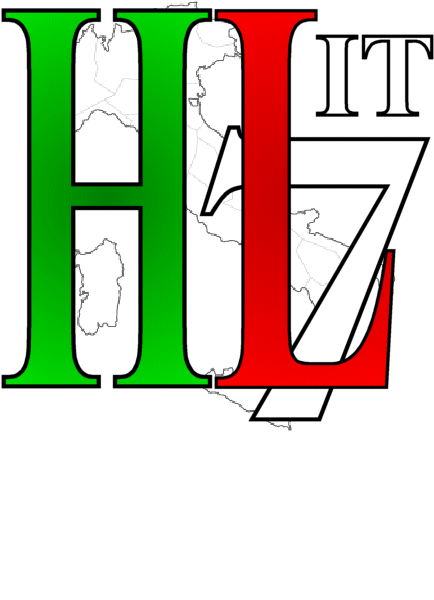 HL7 Italiawww.hl7italia.itImplementation GuideClinical Document Architecture (CDA) Rel. 2Prescrizione Farmaceutica(IT Realm)Standard InformativoVersione 2.0BallotNovembre 2018Questo documentoPartecipanti alla redazione:REGISTRO DELLE MODIFICHEIndice:1	INTRODUZIONE	41.1	Scopo del Documento	41.2	Contesto di Riferimento	41.3	A chi è indirizzato il documento	41.4	Contributi	41.5	Riferimenti	51.6	Uso dei template	61.7	Convenzioni	61.7.1	Requisiti di Conformità	61.7.2	Convenzioni di obbligatorietà/opzionalità	72	CDA2 Rel. 2 – Prescrizione Farmaceutica	92.1	CDA Header	92.1.1	Root del documento: <ClinicalDocument>	92.1.2	Dominio: <realmCode>	92.1.3	Identificativo CDA2: <typeId>	92.1.4	Identificativo del template HL7: <templateId>	102.1.5	Identificativo del documento: <id>	112.1.6	Codice del documento: <code>	132.1.7	Data di creazione del documento: <effectiveTime>	142.1.8	Riservatezza del documento: <confidentialityCode>	142.1.9	Lingua e dominio: <languageCode>	162.1.10	Versione del documento: <setId> e <versionNumber>	162.1.11	Paziente della Prescrizione Farmaceutica: <recordTarget>	182.1.12	Autore della Prescrizione: <author>	322.1.13	Codice ASL	342.1.14	Conservazione della Prescrizione: <custiodian>	372.1.15	Firmatario del documento: <legalAuthenticator>	392.1.16	Codice Autenticazione: <Authenticator>	402.1.17	Soggetti partecipanti: <participant>	412.1.18	Tipologia ricetta	472.1.19	Versionamento del documento: <relatedDocument>	502.1.20	Indicazione della Prescrizione	502.2	CDA Body	552.2.1	Sezione Esenzioni	562.2.2	Sezione Prescrizioni	622.2.3	Sezione Annotazioni	1002.2.4	Sezione Messaggio Regionale	108INTRODUZIONEScopo del DocumentoL’obiettivo del presente documento è quello di definire, secondo lo standard HL7 CDA Rel 2.0, una guida all’implementazione per il CDA del documento di Prescrizione Farmaceutica valido nel contesto italiano e conforme a quello europeo, in quanto indica come trattare e compilare le informazioni specificate nel documento europeo “Guideline On the electronic exchange of health data under Cross-Border Directive 2011/24/EU Release 2” [10].Contesto di RiferimentoIl documento in oggetto è la localizzazione Italiana delle specifiche per l’implementazione del documento clinico – Prescrizione Farmaceutica secondo lo standard HL7 v.3 – CDA Rel. 2. Tale documento intende fornire un supporto alla creazione di un Header e di un Body CDA strutturato per la tipologia di documento clinico in oggetto al fine di facilitare lo scambio di informazioni fra i vari attori che concorrono ai percorsi di cura dei pazienti.La Prescrizione Farmaceutica è un documento con il quale un medico indica ad un farmacista l’elenco dei farmaci che intende prescrivere al paziente.A chi è indirizzato il documentoIl presente documento è il punto di riferimento per le fasi di progettazione e di sviluppo di un sistema che si basa sullo standard HL7 CDA R2.I destinatari del documento sono gli analisti e gli sviluppatori con pieno possesso della terminologia e metodologia dello standard HL7 V3 ed in particolare del contenuto della specifica internazionale “HL7 Clinical Document Architecture, Release 2.0” (vedi Rif. 8). ContributiAl fine di accelerare il processo di predisposizione delle piattaforme FSE regionali, nel dicembre 2013 è stato istituito un Tavolo Tecnico, coordinato dall’AgID e dal Ministero della salute, nel quale sono stati coinvolti attivamente i rappresentanti delle regioni, del Ministero dell’economia e delle finanze, il CNR e il CISIS, per analizzare gli aspetti tecnici, normativi e procedurali e disegnare gli scenari di riferimento nella progettazione dell’intervento.Al fine di avviare l’interoperabilità dei Fascicoli Sanitari Elettronici, il Tavolo Tecnico ha dato mandato ad alcune regioni di coordinare nove gruppi di lavoro per la definizione dei contenuti informativi e delle specifiche CDA2 dei documenti ritenuti strategici all’interoperabilità dei Fascicoli Sanitari Elettronici tra le regioni.Il documento di Prescrizione Farmaceutica rientra tra i documenti clinici oggetto del lavoro del Gruppo 5. I lavori del Gruppo 5 sono terminati con la pubblicazione del deliverable “Prescrizione Dematerializzata set dati minimi e guida all’uso CDA2 HL7” che definisce un dataset minimo per il documento di Prescrizione Dematerializzata (vedi Rif. 9).Segue l’elenco degli Enti Componenti del Gruppo 5.Si è cercato di non introdurre obbligatorietà che potrebbero impattare sugli applicativi in uso nelle diverse aziende sanitarie, nonché apportare modifiche solo ove ritenute strettamente necessarie per impattare il meno possibile su quelle regioni che avessero già effettuato investimenti per l’invio del documento clinico al FSE.Data la rilevanza nazionale delle attività dei Gruppi ministeriali, si adotta il processo di sviluppo in “Fast Track” del presente documento, realizzato esternamente ad HL7 Italia.RiferimentiHL7 Clinical Document Architecture, Release 2- 4/21/2005.HL7 Version 3 Publishing Facilitator's Guide.HL7 OID, http://www.hl7.org/oid/index.cfm.HL7 Version 3 Standard: XML Implementation Technology Specification - Data Types, R1 4/8/2004.Identificazione OID HL7 Italia, Versione 2.0, 26/05/2009.Dominio AMPRPA Person Topic: Specifica di Localizzazione Italiana V 1.0.Dominio AMPRPA Patient Topic: Specifica di Localizzazione Italiana V 1.0.Linee Guida per la Localizzazione HL7 Header CDA Rel. 2 (IT Realm) V. 2.0.Deliverable Gruppo 5 FSE Prescrizione Dematerializzata set dati minimi e guida all’uso CDA2 HL7 v2.0 31/01/2018Guideline - the electronic exchange of health data under Cross-Border Directive 2011/24/EU https://ec.europa.eu/health/sites/health/files/ehealth/docs/ev_20161121_co091_en.pdfUso dei templateI template definiscono modelli a livello di documento, section, clinical statement ed entry, che specificano ulteriori vincoli al modello standard del CDA.I template sono identificati da un templateId con OID valido, che indica che il documento, section, clinical statement o entry identificato, non solo è conforme ai requisiti del CDA, ma anche alle specifiche identificate dal template stesso.La raccolta di singoli vincoli, e l’assegnazione di un identificativo unico al template, fornisce un meccanismo semplice per asserire la conformità con i suddetti vincoli.Questo è un “open” template, che significa che in aggiunta agli elementi (sezioni, entry, ecc.) opzionali o richiesti definiti da questo template, un implementatore, od una organizzazione (e.g. regione) che vuole ulteriormente profilare questo template, può aggiungere nuovi elementi in base alle proprie necessità, in conformità con le specifiche definite dallo Standard HL7 CDA R2.ConvenzioniRequisiti di ConformitàI requisiti di conformità a questa guida sono indicati nel seguente formato:dove la numerazione è sequenziale eventualmente a tre livelli.Convenzioni Header e BodyI paragrafi relativi alle specifiche sull’Header del CDA riportano le specifiche secondo quanto appena descritto ed il dettaglio degli attributi previsti attraverso le tabelle aventi come intestazione:L’Attributo rappresenta il nome dell’attributo previsto.Il Tipo rappresenta il datatype dell’attributo, secondo le specifiche dell’HL7 V3.La CONF esprime il livello di conformance dell’attributo, secondo la seguente convenzione:M (Mandatory): Elemento obbligatorio, a valorizzazione obbligatoria. Un elemento Mandatory non può essere valorizzato con un nullFlavor. La cardinalità minima DEVE essere maggiore di 0.R (Required): Elemento a valorizzazione obbligatoria obbligatorio, per il quale è possibile utilizzare un nullFlavor per esprimere l’assenza del dato. Un template derivato non può omettere questo elemento. La cardinalità minima può essere 0.O (Optional): Elemento opzionale. Un template derivato può omettere questo elemento. La cardinalità minima DEVE essere 0.Il Valore rappresenta i possibili valori attesi; elementi fissi sono riportati tra virgolette (“”). La descrizione compatta delle variabili è riportata tra parentesi quadre ([]).In Dettagli sono riportate le definizioni dei vari elementi.Convenzioni di obbligatorietà/opzionalitàNella definizione dei requisiti, delle specifiche e delle regole descritte nei documenti sono utilizzate le parole chiave DEVE, NON DEVE, OBBLIGATORIO, VIETATO, DOVREBBE, CONSIGLIATO, NON DOVREBBE, SCONSIGLIATO, PUÒ, OPZIONALE che devono essere interpretate in conformità con RFC2119. In particolare:DEVE, OBBLIGATORIO, NECESSARIO (MUST, REQUIRED, SHALL) significano che la definizione è un requisito assoluto, la specifica deve essere implementata, la consegna è inderogabile.NON DEVE, VIETATO (MUST NOT, SHALL NOT) significano che c’è proibizione assoluta di implementazione di un determinato elemento di specifica.DOVREBBE, CONSIGLIATO (SHOULD, RECOMMENDED) significano che in particolari circostanze possono esistere validi motivi per ignorare un requisito, non implementare una specifica, derogare alla consegna, ma che occorre esaminare e valutare con attenzione le implicazioni correlate alla scelta.NON DOVREBBE, SCONSIGLIATO (SHOULD NOT, NOT RECOMMENDED) significano che in particolari circostanze possono esistere validi motivi per cui un elemento di specifica è accettabile o persino utile, ma, prima di implementarlo, le implicazioni correlate dovrebbero essere esaminate e valutate con attenzione.PUÒ, OPZIONALE (MAY, OPTIONAL) significano che un elemento della specifica è a implementazione facoltativa.Le parole chiave nel testo sono segnalate in maiuscolo e neretto (es. “DEVE”).Per ciò che concerne i vincoli sui vocabolari il formalismo adottato è basato sulle ultime raccomandazioni del HL7 Vocabulary Committee. I vincoli sui Value set possono essere “STATIC,” che significa che sono vincolati ad una specifica versione del value set, o “DYNAMIC,” che significa che sono vincolati alla più recente versione del value set. Si usa un formalismo semplificato quando il binding è riferito ad un singolo codice.CDA2 Rel. 2 – Prescrizione FarmaceuticaCDA HeaderNell’header del CDA sono riportate le informazioni gestionali del documento, quali: la data ed ora di emissione, il paziente a cui si riferisce, il medico autore, ecc.Root del documento: <ClinicalDocument>ClinicalDocument identifica l’elemento root per la struttura XML che rappresenta ildocumento. Il namespace per un CDA R2 è urn:hl7-org:v3. DEVE essere usato un namespace appropriato nell’istanza XML del Clinical Document.Questa guida NON richiede l’uso di alcun prefisso specifico per i namespace.Dominio: <realmCode>Elemento OBBLIGATORIO che indica il dominio di appartenenza del documento.Più precisamente, indica l'esistenza di una serie di restrizioni applicate per il dominio ITALIANO allo standard HL7–CDA Rel. 2.0.Identificativo CDA2: <typeId>È un elemento OBBLIGATORIO che indica che il documento è strutturato secondo le specifiche HL7-CDA Rel 2.0.L'elemento <typeId> rappresenta un identificatore univoco (di tipo HL7 Instance Identifier) ed è composto dagli attributi seguenti.Identificativo del template HL7: <templateId>Elemento OBBLIGATORIO che indica il template di riferimento per il documento CDA.L'elemento <templateId> (di tipo HL7 Instance Identifier) è composto da un attributo @root che riporta un codice OID, e da un attributo @extension che riporta un codice specifico.I template POSSONO essere utilizzati per individuare, in relazione alla tipologia di documento espresso dall'elemento <code>, un insieme di restrizioni/linee guida da applicare all'intero documento o ad una specifica sezione dello stesso. Nel caso specifico, dal momento che l'elemento <code> indica il codice relativo al documento "Prescrizione Farmaceutica", l'elemento <templateId> identificherà la specifica versione del template che dovrebbe essere utilizzata dal document consumer per la validazione del documento corrente.L'elemento <templateId> PUÒ, in questo contesto, permettere la progressiva evoluzione dei modelli di documento CDA utilizzati. L'elemento <templateId> rappresenta un identificatore univoco ed è composto dagli attributi seguenti.Cambiando la versione del template viene modificata la cifra dell'attributo @extension e non dell'attributo @root.L'attributo @extension è rappresentativo della specifica versione del template di riferimento.Identificativo del documento: <id>Elemento OBBLIGATORIO che identifica univocamente l'istanza di ogni documento CDA. L'elemento <id> è un valore del tipo HL7 "Instance Identifier" ed è composto in generale da un attributo @root che riporta un codice OID, un attributo @extension che riporta un codice specifico. Nel caso della Prescrizione Farmaceutica l’ID corrisponde al Numero della Ricetta Elettronica (NRE), che si presenta sotto forma di stringa numerica di 15 cifre ed un attributo @assigningAuthorityName con il nome dell'organizzazione che è responsabile della identificazione posta nell’attributo @extension. Le motivazioni di questa scelta risiedono nel fatto che il Numero di Ricetta Elettronica è un numero assegnato dal Sistema di Accoglienza Centrale (SAC) proprio allo scopo di identificare univocamente un documento di prescrizione elettronica.Ogni singola istanza di documento CDA (singola prescrizione) DEVE essere dotata di un IDENTIFICATIVO UNIVERSALMENTE UNIVOCO, che andrà specificato nell'elemento <id> del documento. L’assegnazione ad ogni entità generatrice di documenti di un nodo OID, a cui riferirsi per generare sequenze univoche di identificatori, garantisce l’unicità dei documenti.La valorizzazione del campo <id> è la seguente:Esempio di utilizzo:<ClinicalDocument > …     <id root="2.16.840.1.113883.2.9.4.3.8" extension="060A01004613002" assigningAuthorityName="MEF"/> …     <component>         <section>             <id root="2.16.840.1.113883.2.9.4.3.8" extension="060A01004613002" assigningAuthorityName="MEF"/> …         </section>     </component> … </ClinicalDocument> Codice del documento: <code>Elemento OBBLIGATORIO che indica la tipologia di documento (Prescrizione Farmaceutica). Il valore DEVE fare riferimento al sistema di codifica LOINC o, in assenza di codici specifici, ad un'ulteriore codifica condivisa.Nel seguito si farà esplicito riferimento al sistema di codifica LOINC. In particolare, si DOVRÀ utilizzare il codice LOINC: 57833-6.La valorizzazione del campo <code> è la seguente: Esempio di utilizzo, nel caso di Prescrizione Farmaceutica:<ClinicalDocument> ...     <code code="57833-6" codeSystem="2.16.840.1.113883.6.1" codeSystemName="LOINC"/> ... </ClinicalDocument> Data di creazione del documento: <effectiveTime>Elemento OBBLIGATORIO che indica la data di creazione del documento CDA. L'elemento <effectiveTime> rappresenta un codice temporale, che DEVE essere valorizzato attraverso un tipo Time Stamp (TS), come presentato di seguito. Tale valore DEVE essere quello del client utilizzato dal document source, opportunamente certificato.  Nel caso della Prescrizione Farmaceutica, l'elemento DEVE essere valorizzato tramite un tipo Time Stamp (TS) come presentato di seguito:Esempio di utilizzo: <effectiveTime value="20180303171504+0100"/>Dal valore di questo elemento è possibile ricavare l’informazione relativa alla data di scadenza del documento di prescrizione (Prescription expiry date).Riservatezza del documento: <confidentialityCode>Elemento OBBLIGATORIO che specifica il livello di riservatezza del documento.L'elemento <confidentialityCode> riporta un codice che identifica il livello di confidenzialità del documento CDA secondo la codifica di "Confidentiality" di HL7 definito dal seguente vocabolario:Nel caso della Prescrizione Farmaceutica, l'elemento DEVE essere valorizzato nel modo seguente. Si suggerisce che nel contesto italiano, il valore di default sia pari a “N”.Esempio di utilizzo:<confidentialityCode code="N" codeSystem="2.16.840.1.113883.5.25" codeSystemName="Confidentiality"/>Lingua e dominio: <languageCode>Elemento OBBLIGATORIO che indica la lingua in cui è redatto il documento.L'elemento <languageCode> rappresenta un codice conforme alle specifiche dell'IETF (Internet Engineering Task Force) RFC 3066 (OID:2.16.840.1.113883.6.121).Nel caso di Prescrizione Farmaceutica, l'elemento DEVE essere così valorizzato:Versione del documento: <setId> e <versionNumber>Elementi OBBLIGATORI che consentono di gestire le revisioni del documento, o eventuali addendum integrativi. Nel caso di sostituzione del documento, l'elemento <setId> ha un valore costante tra le diverse versioni del medesimo documento, mentre l'elemento <versionNumber> cambia al variare della revisione.Tutte le nuove versioni del documento DEVONO avere un <id> univoco e diverso da quello delle versioni precedenti ed un <setId> uguale a quello definito nel primo documento pubblicato.Il nuovo documento creato tramite il replace DEVE comprendere un elemento <relatedDocument> che punta al documento sostituito.Anche l'elemento <setId>, come l'elemento <id>, DEVE essere globalmente unico. È CONSIGLIATO, pertanto, valorizzare, alla prima creazione del documento, i campi <setId> e <id> allo stesso modo, modificando successivamente nelle diverse revisioni solo l'elemento <id> con un nuovo IUD e lasciando costante il valore dell'elemento <setId>.L'elemento <setId> è composto dagli attributi seguenti:<versionNumber> è composto dagli attributi seguenti:Esempio di utilizzo:<setId root="2.16.840.1.113883.2.9.4.3.8" extension="060A01004613002" assigningAuthorityName="MEF"/><versionNumber value="1"/>Paziente della Prescrizione Farmaceutica: <recordTarget> Elemento OBBLIGATORIO che identifica il soggetto della prestazione, ovvero il paziente soggetto della Prescrizione. L’elemento ClinicalDocument/recordTarget è un elemento composto da un ruolo <patienRole> svolto da un'entità identificata dall'elemento <patient>.Paziente soggetto della Prescrizione Farmaceutica: <patientRole>L'elemento <patientRole> DEVE prevedere al suo interno almeno un elemento di tipo <id>, destinato ad accogliere la chiave identificativa dell’assistito, secondo gli schemi assegnati da ogni singola organizzazione, ed eventualmente ulteriori elementi di tipo <id>, destinati ad accogliere le informazioni relative al codice fiscale ed altri identificativi (regionali, europei, termporanei, ecc).Diverse sono le casistiche possibili e le relative eccezioni, che dipendono dalla tipologia di soggetto in esame. La tipologia di paziente soggetto della Prescrizione Farmaceutica può essere classificata in fuzione al valore OID del @root dell’elemento <patientRole>/<id>. Tali casistiche possono essere così sintetizzate:Soggetti assicurati da istituzioni estere;Europei Non Iscritti (ENI) al SSN;Stranieri Temporaneamente Presenti (STP);Cittadino italiano o straniero residente (iscritto SSN).Soggetti assicurati da istituzioni estereIn caso di soggetti assicurati da istituzioni estere, <patienRole> DEVE riportare due elementi di tipo <id> contenenti:Il numero di identificazione personale ed il numero di identificazione della Tessera Sanitaria.Il codice dell'istituzione competente e del paese.Opzionalmente, <patienRole> PUO' inoltre riportare un elemento di tipo <id> atto a identificare il paziente mediante un codice anagrafico regionale.Un  elemento <id> rappresenta il numero della tessera TEAM (Tessera Europea di Assicurazione Malattia) per i soggetti assicurati da istituzioni estere ed è valorizzato nel seguente modo.Un altro elemento <id> rappresenta il numero di Identificazione Personale TEAM per i soggetti assicurati da istituzioni estere, ed è valorizzato nel seguente modo.Un ulteriore elemento <id> permette l’identificazione OPZIONALE del paziente mediante un codice anagrafico regionale.Esempio di utilizzo:<recordTarget>    <patientRole classCode="PAT">        <!-- Numero di Identificazione Personale TEAM soggettiassicurati da istituzioni estere -->        <id root="2.16.840.1.113883.2.9.4.3.3"extension="FRA.99999999999999999999"assigningAuthorityName= [ISTITUZIONE ESTERA]/>        <!-- Numero tessera TEAM soggetti assicurati da istituzioniestere (Id tessera TEAM) -->        <id root="2.16.840.1.113883.2.9.4.3.7"extension="FRA.9999999999999999"assigningAuthorityName= [ISTITUZIONE ESTERA]/>        <!-- Codice identificativo Regionale-->        <id root="2.16.840.1.113883.2.9.2.90.4.1" extension="83741345"    assigningAuthorityName="Regione"/>    </patientRole></recordTarget>Stranieri Temporaneamente Presenti (STP)Nel caso di un paziente Straniero Temporaneamente Presente (STP) l’elemento <patientRole> DEVE contenere un elemento <id> che contiene il codice STP assegnato allo straniero dall’azienda sanitaria ed eventualmente altri campi <id>. La valorizzazione del primo campo recordTarget/patientRole/id è la seguente:La valorizzazione del secondo campo <id> è la seguente:Esempio di utilizzo:<ClinicalDocument> ...    <recordTarget>         <patientRole classCode="PAT">            <!-- codice STP straniero temporaneamente presente -->             <id extension="STP1701051234567" root="OID regionale specifico delle regioni che lo hanno definito” assigningAuthorityName="Regione Basilicata" />         </patientRole>     </recordTarget>...</ClinicalDocument>Cittadino Europeo non Iscritto al SSN (ENI)I cittadini comunitari privi dei requisiti per l'iscrizione al SSN e non in possesso di TEAM o titolo equipollente accedono alle prestazioni sanitarie indifferibili ed urgenti. L'identificazione del paziente avviene attraverso un codice ENI (Europeo Non Iscritto) assegnato dalla ASL, della lunghezza di 16 caratteri e da trascriversi nell'attributo extension per l’elemento <patientRole>. Tale elemento DEVE riportare un elemento di tipo <id> contenente il codice identificativo ENI.La valorizzazione del campo recordTarget/patientRole/id è la seguente:Esempio di utilizzo:<ClinicalDocument> ...     <recordTarget>         <patientRole classCode="PAT">            <!--Codice ENI Europeo non iscritto -->             <id root= “OID regionale specifico delle regioni che lo hanno definito” extension="ENI050109BCDEFGH " assigningAuthorityName=" Regione Veneto" />         </patientRole>     </recordTarget> ... </ClinicalDocument>Cittadino italiano o straniero residente (iscritto SSN)In caso di cittadino italiano o straniero residente (iscritto al servizio sanitario nazionale) l’elemento <patientRole> DEVE includere:un elemento <id> contenente il codice fiscale del paziente (OBBLIGATORIO) ed eventualmente un secondo elemento di tipo <id> contente il codice assegnato dall'anagrafica regionale (FACOLTATIVO).Il Codice fiscale del paziente sarà indicato nell’elemento recordTarget/patientRole/id:Il Codice dell'anagrafica regionale sarà indicato nell’elemento recordTarget/patientRole/id:Dati anagrafici del paziente: <patient>L'elemento ClinicalDocument/recordTarget/patientRole/patient contiene i dettagli anagrafici relativi al paziente. Riporta alcuni sotto-elementi OBBLIGATORI con l'indicazione dei dati anagrafici quali il nominativo del paziente, attraverso l'elemento <name> (ed i sotto-elementi <family> e <given>).È inoltre FACOLTATIVO inserire il luogo di nascita nell'elemento <birthplace>, il sesso nell'elemento <administrativeGenderCode>, e la data di nascita in <birthTime>. L’elemento <languageCommunication> è un campo OPZIONALE che specifica la lingua parlata dal paziente. Esempio di utilizzo:<recordTarget>    <patientRole>        <id root="2.16.840.1.113883.2.9.2.90.4.1"            extension="SIS.12383741345"            assigningAuthorityName="Regione Toscana"/>        <id root="2.16.840.1.113883.2.9.4.3.2"            extension="XYILNI99M22G999T"            assigningAuthorityName="Ministero Economia e Finanze"/>        <patient>            <name>                <family>Guido</family>                <given>Rossi</given>            </name>            <administrativeGenderCode code="M"            codeSystem="2.16.840.1.113883.5.1"/>            <birthTime value="19820080329"/>            <birthplace>                <place>                    <addr>                        <city>Cirie'</city>                        <censusTract>001086</censusTract>                    </addr>                </place>            </birthplace>        </patient>    </patientRole></recordTarget>Nel caso di documenti per i quali l’assistito ha espresso la volontà di non essere identificato allora gli elementi anagrafici <name> e <birthplace>, qualora presenti, vanno riportati sprovvisti di valori, ma devono ambedue essere valorizzati con l'attributo @nullFlavor="MSK" per permetterne la comprensione al document consumer. Mascheramento dei dati anagrafici Tale elemento indica il mascheramento dei dati anagrafici a seguito dell’espressione della volontà da parte dell’assistito di non essere identificato. Se l’assistito ha espresso la volontà di non essere identificato, allora gli elementi ClinicalDocument/recordTarget/patientRole/patient/name/@nullFlavor e ClinicalDocument/recordTarget/patientRole/addr/@nullFlavor riferiti al paziente devono avere l’attributo nullFlavor valorizzato con ‘MSK’ E NON DEVONO essere presenti gli elementi <name/family>, <name/given>, <addr/houseNumber>, <addr/streetName>, <addr/city>, <addr/postalCode>.Esempio di utilizzo:<ClinicalDocument> ...     <recordTarget>         <patientRole classCode="PAT">             <id root="2.16.840.1.113883.2.9.4.3.2" extension="MRCGGR68T18Z133O" assigningAuthorityName="Ministero Economia e Finanze" />             <patient>                 <name nullFlavor="MSK"/>             </patient>             <addr nullFlavor="MSK"/>         </patientRole>     </recordTarget> ... </ClinicalDocument> Recapito paziente: <addr>L’elemento <addr> indica l’indirizzo dell’assistito per cui viene compilata la ricetta. Tale elemento è sotto-elemento di <patientRole> e si definisce tramite l’attributo @use.L’elemento ClinicalDocument/recordTarget/patientRole/addr/@use DEVE essere valorizzato con HP se è presente l’elemento <addr>.Esempio di utilizzo:<ClinicalDocument> ...     <recordTarget>         <patientRole classCode="PAT">             <id … />             <addr use="HP">                 <houseNumber>1</houseNumber>                 <streetName>Vicolo Corto</streetName>                 <city>Pisa</city>                 <postalCode>56124</postalCode>             </addr>         </patientRole>     </recordTarget> ... </ClinicalDocument> L’indirizzo dell’assistito è descritto anche tramite i sotto elementi <houseNumber> per il numero civico, <streetName> per il nome preciso della via, <city> per indicare la città e <postalCode> per il codice postale che POSSONO essere specificati o meno.Gli elementi addr/houseNumber, addr/streetName, addr/city, addr/postalCode non DEVONO essere presenti nel caso in cui l’assistito ha espresso la volontà di non essere identificato.Numero tessera sanitaria SASNTale elemento indica il numero tessera assistenza SASN, da compilarsi in maniera OBBLIGATORIA SOLO per assistiti SASN. Tale numero è indicato in corrispondenza del valore dell’attributo “extension” per l’elemento	 ClinicalDocument/recordTarget/patientRole/id, come specificato in tabella.Esempio di utilizzo:<ClinicalDocument> ...     <recordTarget>         <patientRole>             <id extension="000123XXXXX" root=" OID regionale specifico delle regioni che lo hanno definito "/>         </patientRole>     </recordTarget> ... </ClinicalDocument> L’elemento <participant> indicante la società di navigazione, è da compilarsi in maniera OBBLIGATORIA SOLO per assistiti SASN. In questo caso si valorizza il sotto-elemento scopingOrganization/name dell’elemento <associatedEntity> di <participant>: ClinicalDocument/participant/associatedEntity/scopingOrganization/name.La valorizzazione dell’elemento ClinicalDocument/participant in caso di assistiti SASN:L’attributo associatedEntity/code/@code DEVE essere valorizzato con “001” che indica che l’informazione veicolata dall’elemento è relativa alla società di navigazione.  L’attributo associatedEntity/code/@codeSystem DEVE essere valorizzato con l’[OID_ASSOCIATEDENTITY]. L’attributo associatedEntity/code/@displayName DEVE essere valorizzato con “Società di navigazione”. Esempio di utilizzo:<ClinicalDocument> ...     <participant typeCode="IND">         <time>             <low nullFlavor="UNK" />             <high value="20100831" />         </time>         <associatedEntity classCode="GUAR"> <code code=”001” CodeSystem=[OID_ASSOCIATEDENTITY] displayName=”Società di navigazione”>            <scopingOrganization>                 <name>[Descrizione della società di navigazione]</name>                 <addr>                     <country>FR</country>                 </addr>             </scopingOrganization>         </associatedEntity>     </participant> ... </ClinicalDocument> Stato del soggetto assicurato da istituzioni estere Per quanto concerne i soggetti assicurati da istituzioni estere, il documento deve riportare informazioni inerenti l’ente che ha rilasciato la tessera TEAM europea e la data di scadenza della tessera. L’elemento di riferimento che rappresenta l’istituzione che assicura il cittadino europeo viene veicolata in un’istanza dell’elemento OPZIONALE participant che, se presente, DEVE avere i seguenti attributi così valorizzati:participant/@typeCode popolato con la stringa IND (indirect target);participant/@functionCode popolato con la stringa FULINRD (fully insured);participant/associatedEntity/@classCode popolato con la stringa GUAR (Guarantor).In particolare i seguenti elementi DEVONO essere presenti:participant/time/high, la cui componente high/@value contiene la data di scadenza della tessera TEAM del soggetto assicurato da istituzioni estere. La componente @value DEVE seguire il seguente formato: YYYYMMDDparticipant/time/low che DEVE essere popolata con il nullFlavor pari a UNK (unknown);participant/associatedEntity/scopingOrganization/name contiene una stringa con la descrizione ed il codice dell’istituzione competente che ha rilasciato la tessera TEAM europea.participant/associatedEntity/scopingOrganization/addr/country, DEVE, se presente, essere valorizzato con il codice della nazione in base alla codifica per le nazioni ISO-3166-1, con 2 caratteri se applicabile oppure 3.L’attributo associatedEntity/code/@code DEVE essere valorizzato con “002” che indica che l’informazione veicolata dall’elemento è relativa allo stato del soggetto assicurato da istituzioni estere.  L’attributo associatedEntity/code/@codeSystem DEVE essere valorizzato con l’[OID_ASSOCIATEDENTITY]. L’attributo associatedEntity/code/@displayName DEVE essere valorizzato con “Stato del soggetto assicurato da istituzioni estere”. Esempio di utilizzo:<ClinicalDocument>    <participant typeCode="IND">        <functionCode code="FULINRD" codeSystem="2.16.840.1.113883.5.88" codeSystemName="ParticipationFunction" />        <time>            <low nullFlavor="UNK" />            <high value="20100831" />        </time>        <associatedEntity classCode="GUAR"><code code=”002” CodeSystem=[OID_ASSOCIATEDENTITY] displayName=” Stato del soggetto assicurato da istituzioni estere”>            <scopingOrganization>                <name>[Descrizione e codice dell’ente che ha rilasciato la TEAM] </name>                <addr>                    <country>FR</country>                </addr>            </scopingOrganization>        </associatedEntity>    </participant></ClinicalDocument>ASL di residenza/appartenenza dell’assistitoL’elemento participant PUÒ essere utilizzato per veicolare le informazioni (sigla provincia e codice ASL) relative all’ASL di residenza-appartenenza dell’assistito. Per mappare l’ASL di residenza-appartenenza, l’elemento participant DEVE avere i seguenti attributi così valorizzati:participant/@typeCode popolato con la stringa IND (indirect target);participant/associatedEntity/@classCode popolato con la stringa GUAR (Guarantor). L’attributo associatedEntity/code/@code DEVE essere valorizzato con “003” che indica che l’informazione veicolata dall’elemento è relativa all’ASL di residenza/appartenenza.  L’attributo associatedEntity/code/@codeSystem DEVE essere valorizzato con l’[OID_ASSOCIATEDENTITY]. L’attributo associatedEntity/code/@displayName DEVE essere valorizzato con “ASL di residenza/appartenenza”. Il codice dell’ASL di residenza-appartenenza, è gestito nell’elemento participant/associatedEntity/scopingOrganization/id le cui componenti, nel caso in cui l’informazione sia obbligatoria, DEVONO essere valorizzate come segue:Si osserva che i valori del vocabolario individuato dall’OID 2.16.840.1.113883.2.9.4.1.1 sono costituiti da 6 caratteri e corrispondono a [CODICE_REGIONE] [CODICE_AZIENDA SANITARIA LOCALE] (3 caratteri + 3 caratteri) pertanto il codice dell’ASL di residenzaappartenenza a tre cifre, valorizzato nella ricetta, corrisponde alle ultime tre cifre dell’elemento participan/associatedEntity/scopingOrganization/id/@extension.La sigla provincia dell’ASL di residenza-appartenenza dell’assistito è gestita nell’elemento participant/associatedEntity/scopingOrganization/addr nel tag county. Si osserva che le informazioni (sigla provincia e codice ASL) relative all’ASL di residenza-appartenenza dell’assistito DEVONO essere compilate per assistiti del Servizio Sanitario Nazionale anche quando la l’ASL di residenza-appartenenza dell’’assistito, desumibile dal documento di iscrizione al SSN, coincide con quella del medico che rilascia.Esempio di utilizzo:<ClinicalDocument>    <participant typeCode="IND">        <associatedEntity classCode="GUAR"><code code=”003” CodeSystem=[OID_ASSOCIATEDENTITY] displayName=”ASL di residenza/appartenenza”>            <scopingOrganization>                <id root="2.16.840.1.113883.2.9.4.1.1" extension="010103"assigningAuthorityName="Ministero della Salute" />                <addr>                    <county>TO</county>                </addr>            </scopingOrganization>        </associatedEntity>    </participant></ClinicalDocument>Autore della Prescrizione: <author>Elemento OBBLIGATORIO che identifica il soggetto che ha creato il documento. Nel caso della Prescrizione Farmaceutica deve essere una persona. L'autore DEVE essere identificato da almeno un elemento <id>. L'elemento <author> DEVE contenere un sotto-elemento <time>, con l'indicazione dell'ora di produzione del documento. La valorizzazione DEVE essere effettuata attraverso un tipo Time Stamp (TS). È possibile usare il nullFlavor in caso di assenza del dato. La sezione DEVE contenere un elemento <assignedPerson>/<name> con i sotto-elementi family e given, che riportano i dati relativi al nome e al cognome dell’autore della prescrizione, e PUÒ contenere altri elementi facoltativi dedicati alla memorizzazione di indirizzo, recapiti telefonici, ecc. (sezioni <addr>, <telecom>, ...). È possibile usare nullFlavor in caso di assenza del dato. Questo elemento DEVE essere utilizzato per indicare il medico prescrittore.Tipicamnete è il “Medico titolare”. Nel caso l’autore sia però il “Medico Sostituto” l’informazione del medico titolare deve essere indicata nell’elemento participant come si descrive di seguito.La valorizzazione del campo <time> è la seguente:La valorizzazione del campo <id>:Esempio di utilizzo:<ClinicalDocument >...    <author>        <time value="20080116132300+0100"/>        <assignedAuthor>            <id root="2.16.840.1.113883.2.9.4.3.2" extension="AAABBB99C00D999D"assigningAuthorityName="Ministero Economia e Finanze" />....        </assignedAuthor>    </author>...</ClinicalDocument>Codice ASLElemento OBBLIGATORIO che rappresenta il codice ASL del medico titolare (questo elemento non fa riferimento al medico prescrittore quando diverso dal medico titolare). Questo campo DEVE essere riferito SEMPRE al medico titolare quindi:all’elemento author quando prescrittore e titolare coincidono,all’elemento indicato in participant quando l’autore è diverso dal medico titolare.Nel caso in cui il titolare e il prescrittore (autore del documento) coincidano l’attributo che DEVE essere utilizzato è extension dell’elemento <id> di ClinicalDocument/author/assignedAuthor/representedOrganization.L’elemento id di ClinicalDocument/author/assignedAuthor/representedOrganization è valorizzato in questo modo:Nel caso in cui titolare e prescrittore (autore del documento) non coincidano, l’attributo che DEVE essere utilizzato per codificare questa informazione è extension dell’elemento id di	 ClinicalDocument/participant/associatedEntity/scopingOrganization.L’elemento <id> di	 ClinicalDocument/participant/associatedEntity/scopingOrganization è valorizzato come segue:L’attributo associatedEntity/code/@code DEVE essere valorizzato con “004” che indica che l’informazione veicolata dall’elemento è relativa all’ASL del medico titolare.  L’attributo associatedEntity/code/@codeSystem DEVE essere valorizzato con l’[OID_ASSOCIATEDENTITY]. L’attributo associatedEntity/code/@displayName DEVE essere valorizzato con “ASL medico titolare”. Esempio di utilizzo (titolare e prescrittore coincidono): <ClinicalDocument>     <author>         <assignedAuthor>             <representedOrganization>                 <id root="2.16.840.1.113883.2.9.4.1.1" extension="130106" assigningAuthorityName="Ministero della Salute"/>                 <name>ASL Teramo</name>                 <telecom value="tel:085 80201"/>                 <addr>Circonvallazione Ragusa, 1 - 64100 Teramo</addr>             </representedOrganization>         </assignedAuthor>     </author> </ClinicalDocument> Esempio di utilizzo (titolare e prescrittore non coincidono): <ClinicalDocument >  <participant typeCode="IND">     <associatedEntity classCode="PROV"> <code code=”004” CodeSystem=[OID_ASSOCIATEDENTITY] displayName=” ASL medico titolare”>        <scopingOrganization>             <id root="2.16.840.1.113883.2.9.4.1.1" extension="130106" assigningAuthorityName="Ministero della Salute" />             <name>ASL Teramo</name>             <telecom value="tel:085 80201" />             <addr>Circonvallazione Ragusa, 1 - 64100 Teramo</addr>         </scopingOrganization >     </associatedEntity > </participant > </ClinicalDocument> Conservazione della Prescrizione: <custiodian>Elemento OBBLIGATORIO che identifica l'organizzazione incaricata della custodia del documento originale, corrispondente al conservatore dei beni digitali. Tale organizzazione è solitamente la struttura di cui fa parte colui che ha creato il documento. L'elemento <custodian> è composto da un ruolo, rappresentato dall'elemento nominato <assignedCustodian>, svolto da un'entità rappresentata dall'elemento <representedCustodianOrganization>.Organismo CustodeL'elemento <representedCustodianOrganization> DEVE contenere al suo interno un elemento <id> che riporta l'identificativo della struttura che ha la responsabilità della conservazione del documento. La valorizzazione del campo <id> è la seguente:Per quanto riguarda le strutture che ricadono sotto la competenza delle ASL/AO, è previsto che un identificatore univoco, se non già esistente, sia assegnato da parte di queste.Esempio di utilizzo:<custodian>    <assignedCustodian>        <representedCustodianOrganization>            <id root="2.16.840.1.113883.2.9.4.3.2" extension="130106"assigningAuthorityName="Ministero dell’Economia e delle Finanze"/>        </representedCustodianOrganization>    </assignedCustodian></custodian>Firmatario del documento: <legalAuthenticator> Elemento OBBLIGATORIO che riporta il firmatario del documento. L'elemento <legalAuthenticator> DEVE contenere un elemento <time> con l'indicazione dell'ora in cui il documento è stato firmato, un elemento <signatureCode> per indicare che il documento è firmato, ed un elemento <assignedEntity>, destinato ad accogliere l'elemento <id> del medico responsabile del documento. La sezione DEVE contenere un elemento <assignedPerson>/<name> per riportare i dati relativi al nome del soggetto firmatario.Composizione di <time>:Composizione di <signatureCode>:Composizione di <assignedEntity>/<id>:Esempio di utilizzo:<legalAuthenticator>    <time value="20080116145934+0100"/>    <signatureCode code="S"/><assignedEntity> <id root="2.16.840.1.113883.2.9.4.3.2" extension="MSTMCL24P28D667W" assigningAuthorityName="Ministero Economia e Finanze"/>    </assignedEntity></legalAuthenticator>Codice Autenticazione: <Authenticator> Il valore del codice di autenticazione DEVE essere indicato mediante l’attributo authenticator/assignedEntity, in particolare mediante l’attributo extension dell’elemento id.ClinicalDocument/authenticator è un elemento OPZIONALE che rappresenta un partecipante che attesta l’accuratezza del documento di prescrizione farmaceutica. Se l’elemento authenticator è utilizzato allora, l’attributo authenticator/time DEVE essere valorizzato. Tale elemento fornisce indicazione circa la data e l’ora in cui è stato associato il codice al documento.L’attributo authenticator/signatureCode/@code DEVE essere valorizzato. È valorizzato con “s”, se il documento è digitalmente firmato, valorizzato con “i” se si intende firmare il documento.L’attributo authenticator/assignedEntity/id/@extension DEVE essere valorizzato con il codice autenticazione rilasciato dal Sistema di Accoglienza Centrale (SAC).L’attributo  authenticator/assignedEntity/id/@root DEVE essere valorizzato con il codice OID indicante il SAC.Soggetti partecipanti: <participant>Elemento OPZIONALE che rappresenta tutti coloro che partecipano all’atto descritto dal documento, e che non sono stati già preventivamente inclusi negli elementi precedenti (autore, custode, validatore, firmatario). L'identificazione dei partecipanti DEVE essere riportata all'interno dell'elemento <id>. L’elemento può OPZIONALMENTE contenere un elemento <associatedPerson>/<name> per riportare i dati relativi al nome del soggetto partecipante.La valorizzazione del campo <id> è la seguente:Medico sostituito della prescrizioneElemento OBBLIGATORIO nel caso in cui l’autore della Prescrizione Farmaceutica sia diverso dal medico titolare. Questo campo ci permette di specificare il medico sostituito (medico titolare). Il codice fiscale del medico sostituito DEVE (se applicabile) essere riportato in participant/associatedEntity/id/@extension.Valorizzazione dell’attributo <participant> e dei suoi sottoelementi: L’attributo associatedEntity/code/@code DEVE essere valorizzato con “005” che indica che l’informazione veicolata dall’elemento è relativa al medico sostituito della prescrizione.  L’attributo associatedEntity/code/@codeSystem DEVE essere valorizzato con l’[OID_ASSOCIATEDENTITY]. L’attributo associatedEntity/code/@displayName DEVE essere valorizzato con “Medico sostituito della prescrizione”. Esempio di utilizzo:<ClinicalDocument>...    <participant typeCode="IND">        <functionCode code="MEDSOST" codeSystem="2.16.840.1.113883.2.9.5.1.88" codeSystemName="Estensione Vocabolario ParticipationFunction"displayName="Medico Sostituito" />        <associatedEntity classCode="PROV"><code code=”005” CodeSystem=[OID_ASSOCIATEDENTITY] displayName=”Medico sostituito della prescrizione”>            <id root="2.16.840.1.113883.2.9.4.3.2" extension="AAABBB99C00D999D" assigningAuthorityName="Ministero Economia e Finanze" />            <id root="2.16.840.1.113883.2.9.2.200.4.2" extension="AAAFF1234566" assigningAuthorityName="Regione Sardegna" />            <associatedPerson>                <name>                    <given>Roberto</given>                    <family>Rossi</family>                </name>            </associatedPerson>        </associatedEntity>    </participant>...</ClinicalDocument>Codice StrutturaElemento OBBLIGATORIO (se applicabile) e rappresenta il codice della struttura dove opera il medico titolare (anche se diverso dal prescrittore autore del documento). Il campo DEVE essere riferito SEMPRE al medico titolare attraverso il path:ClinicalDocument/componentOf/encompassingEncounter/location/healthCareFacility/serviceProviderOrganization/id La valorizzazione del campo <id> è la seguente: Esempio di utilizzo:<ClinicalDocument> …     < componentOf/>     < encompassingEncounter>         <location>             <healthCareFacility>                 <serviceProviderOrganization>                     <id root="2.16.840.1.113883.2.9.4.1.2” extension="CODICE_MINISTERIALE_HSP11-OSPEDALE" assigningAuthorityName="Ministero della Salute"/>                 </serviceProviderOrganization>             </healthCareFacility>         </location>     </ encompassingEncounter> </ componentOf/> … </ClinicalDocument>  Codice specializzazioneElemento OBBLIGATORIO che indica il codice specializzazione del medico titolare (anche se diverso dal prescrittore). Il campo DEVE essere riferito SEMPRE al medico titolare nell’attributo “code” attraverso gli elementi: ClinicalDocument/author/assignedAuthor/code/@code, nel caso in cui autore e titolare coincidano.ClinicalDocument/participant/associatedEntity/code/@code, nel caso autore e titolare non coincidano.La valorizzazione del campo <code>, in entrambi i casi, è la seguente:Esempio di utilizzo - autore e titolare coincidono: <ClinicalDocument > ...     <author>         <time value="20150728090300+0100" />         <assignedAuthor>             <id root="2.16.840.1.113883.2.9.4.3.2" extension="AAABBB99C00D999D" assigningAuthorityName="Ministero Economia e Finanze" />             <code code="MMG" codeSystem="2.16.840.1.113883.2.9.5.1.111" /> ...             <assignedAuthor>             </author> ... </ClinicalDocument> Esempio di utilizzo - autore e titolare sono diversi:<ClinicalDocument > ...     <participant typeCode='IND'>         <associatedEntity classCode='PROV'>             <id root="2.16.840.1.113883.2.9.4.3.2" extension="AAABBB99C00D999D" assigningAuthorityName="Ministero Economia e Finanze" />             <code code='MMG’ codeSystem=’2.16.840.1.113883.2.9.5.1.111’/>         </associatedEntity>     </participant> ... </ClinicalDocument> Tipologia ricetta Elemento utilizzato per indicare la tipologia della ricetta (prescrizione) compilata. Il campo DEVE essere riferito all’attributo code attraverso il path: ClinicalDocument/code/translation/qualifier/value/@code. L’informazione specifica il tipo ricetta, il valore PUO’ essere riportato nel sotto-elemento qualifier/name che se presente DEVE avere le componenti valorizzate come segue:I differenti tipi di prescrizioni POSSONO essere specificati nel sotto-elemento qualifier/value che, se presente, DEVE avere le componenti valorizzate come segue:Esempio di utilizzo:<ClinicalDocument>...    <code code="57833-6" codeSystem="2.16.840.1.113883.6.1"codeSystemName="LOINC"            <translation  code="PRESC_FARMA" codeSystem="2.16.840.1.113883.2.9.5.2.1" codeSystemName="Classificazione Prescrizione"  codeSystemVersion="1.0"displayName="prescrizione farmaceutica">                <qualifier>                    <name code="TR" codeSystem="2.16.840.1.113883.2.9.5.2.1"codeSystemName="Classificazione Prescrizione" codeSystemVersion="1.0"displayName="tipo ricetta"/>                    <value code="ST" codeSystem="2.16.840.1.113883.2.9.5.2.1"codeSystemName="Classificazione Prescrizione" codeSystemVersion="1.0"displayName="STP"/>                </qualifier>            </translation>        </code>...    </ClinicalDocument>Versionamento del documento: <relatedDocument>Elemento OPZIONALE utilizzato per gestire la versione del documento corrente. Nel caso in cui il documento di Prescrizione Farmaceutica attuale sostituisca un documento preesistente, la relazione di subentro può essere facilmente individuata specificando l'attributo @typeCode opportuno (come previsto dallo standard HL7) e l'id del documento padre.Alla generazione della prima versione del documento relatedDocument/ @typeCode= ”RPLC” è un elemento OPZIONALE, mentre diventa un elemento OBBLIGATORIO nell’emissione di versioni successive alla prima. L’elemento relatedDocument/@typeCode= ”RPLC”, se presente, DEVE essere uno ed uno solo.Esempio di utilizzo:<relatedDocument typeCode=”RPLC”>    <parentDocument>        <id root="2.16.840.1.113883.2.9.2.42101.4.4.1" extension="042101.1.0012345.20080218142345.0000000001"assigningAuthorityName="APSS Trento"/>        <setId root="2.16.840.1.113883.2.9.2.42101.4.4.1"extension="042101.1.0012345.20080218142345.0000000001"assigningAuthorityName="APSS Trento"/>        <versionNumber value="1"/>    </parentDocument></relatedDocument>Indicazione della PrescrizioneIndicazione della tipologia di prescrizione, l’elemento ClinicalDocument/code/translation è un elemento OBBLIGATORIO utilizzato per mappare il codice LOINC della tipologia di Prescrizione Farmaceutica nel sistema di codifica nazionale denominato Classificazione Prescrizione a cui è stato assegnato l’OID 2.16.840.1.113883.2.9.5.2.1. In particolare le componenti dell’elemento translation DEVONO essere valorizzate come segue:Indicazione della tipologia di prescrizione, l’elemento ClinicalDocument/code/translation/qualifier è un elemento OBBLIGATORIO utilizzato per gestire le informazioni della ricetta cartacea relative all’Area tipologia della prescrizione. L’informazione che specifica che nell’elemento qualifier si tratta la tipologia della prescrizione, PUO’ essere riportata nel sotto-elemento qualifier/name, che, se presente, DEVE avere le componenti valorizzate come segue:Le differenti tipologie di prescrizione POSSONO essere specificate nel sotto-elemento qualifier/value, che se presente DEVE avere le componenti valorizzate come segue:Esempio di utilizzo<ClinicalDocument>    <code code="57833-6" codeSystem="2.16.840.1.113883.6.1" codeSystemName="LOINC">        <translation code="PRESC_FARMA" codeSystem="2.16.840.1.113883.2.9.5.2.1" displayName="Prescrizione Farmaceutica">            <qualifier>                <name code="TP" codeSystem="2.16.840.1.113883.2.9.5.2.1"codeSystemName="Classificazione Prescrizione" displayName="tipologia prescrizione" />                <value code="S" codeSystem="2.16.840.1.113883.2.9.5.2.1" codeSystemName="Classificazione Prescrizione” displayName="suggerita" />            </qualifier>        </translation>    </code></ClinicalDocument>CDA BodySebbene lo standard CDA consenta che il corpo di un documento possa essere formato in modo strutturato (<structuredBody>) o in modo destrutturato (<nonXMLBody>); questa guida impone che il body sia sempre di tipo <structuredBody>. Nel seguito del documento sarà dettagliato il BODY strutturato del documento di prescrizione. Dato che lo standard HL7 prevede che il dettaglio di un documento CDA strutturato possa raggiungere differenti livelli di specializzazione (nella fattispecie tre), si fornirà una linea guida che si focalizzi al massimo livello di dettaglio disponibile, cioè al terzo livello. Il CDA Body del documento di Prescrizione Farmaceutica è organizzato secondo una struttura di section in cui è presente il contenuto human-readable del documento.In particolare il CDA Body del documento di Prescrizione Farmaceutica DEVE contenere due structuredBody/component/section relative rispettivamente alle informazioni di esenzione ed alle informazioni oggetto della Prescrizione Farmaceutica vera e propria e PUÒ contenere una structuredBody/component/section relativa ad annotazioni. Il documento di Prescrizione Farmaceutica DEVE contenere le seguenti sezioni:structuredBody/component/section relativa alle informazioni di esenzione;la structuredBody/component/section relativa a quanto oggetto della Prescrizione Farmaceutica vera e propria;la structuredBody/component/section relativa ad annotazioni, in cui sono gestite le informazioni relative note della prescrizione.In particolare, nel documento di prescrizione, l’elemento structuredBody:DEVE contenere:uno ed un solo elemento component/section relativo alle Esenzioni,uno ed un solo elemento component/section relativo alle Prescrizioni,PUÒ contenere:uno ed un solo elemento component/section relativo alle Annotazioni.Nei paragrafi successivi sono descritte nel dettaglio le sezioni del documento di prescrizione.Sezione EsenzioniL’elemento structuredBody/component/section relativo alle Esenzioni è un elemento OBBLIGATORIO che contiene informazioni relative alla situazione in cui si colloca il paziente nei confronti delle esenzioni, ad esempio nel caso in cui al paziente sia riconosciuta una esenzione per patologia, verrà riportata l’informazione relativa al tipo di esenzione riconosciuta, nel caso in cui al paziente non sia riconosciuto alcun tipo di esenzione, verrà riportata questa informazione.Il documento di Prescrizione Farmaceutica DEVE contenere uno ed un solo elemento structuredBody/component/section relativo alle Esenzioni che è identificato da un elemento section/code specifico che indica che la section in oggetto è relativa alle Esenzioni. Inoltre l’elemento structuredBody/component/section PUÒ contenere un elemento section/title in cui è gestito il titolo della section relativo alle esenzioni e DEVE contenere un elemento section/text in cui è presente il blocco narrativo e quindi le informazioni human-readable relative alle esenzioni. Si osserva infine che l’elemento conterrà un elemento entry/act in cui sono gestite, a livello machine-readable, le informazioni relative alle esenzioni riconosciute o meno al paziente. Nei successivi paragrafi è fornito il dettaglio degli elementi precedentemente citati che caratterizzano la section esenzioni.Tipologia della sezione – section/codeLa tipologia della sezione viene definita nell’elemento ClinicalDocument/component/structuredBody/component/section/code che è un elemento OBBLIGATORIO indicante che la section in oggetto è relativa alle Esenzioni. La codifica che DEVE essere utilizzata è la codifica LOINC. L’elemento section/code è valorizzato con il codice LOINC relativo alla section esenzioni come riportato nella tabella seguente.Esempio di utilizzo:<code   code="57827-8"         codeSystem="2.16.840.1.113883.6.1"         codeSystemName="LOINC"         displayName="Motivo di esenzione dal co-pagamento"/>Titolo della sezione - section/titleIl titolo della sezione viene definito nell’elemento ClinicalDocument/component/structuredBody/component/section/title che è un elemento OPZIONALE che rappresenta il titolo della section relativo alle Esenzioni.Esempio di utilizzo:<title>Esenzioni</title>Blocco narrativo della sezione - section/textIl blocco narrativo contenente le informazioni human-readable del documento di prescrizione, per quanto concerne le informazioni relative alle Esenzioni, è definito nell’elemento ClinicalDocument/component/structuredBody/component/ section/text che è un elemento OBBLIGATORIO. Per quanto riguarda le formattazioni che possono essere gestite nell’elemento section/text e gli strumenti che possono essere utilizzati per gestire eventuali puntatori/riferimenti al Livello 3 machine-readable del CDA, si rimanda al CDA Narrative Block schema (NarrativeBlock.xsd). Nell’esempio successivo è proposta una possibile formattazione per l’elemento section/text, è da notare il meccanismo offerto dalla specifica CDA per referenziare a livello di entry (livello 3) le corrispondenti informazioni definite a livello di narrative block (section/text).Esempio di utilizzo:<component>    <section>        <code code="57827-8" codeSystem="2.16.840.1.113883.6.1" codeSystemName="LOINC displayName="Reason for co-payment exemption"/>        <title>Esenzioni</title>        <text>            <content ID="e1">Esenzione 048 – Soggetti affetti da patologie neoplastiche maligne e da tumori di comportamento incerto</content>        </text>    </section></component>Esenzioni applicate - section/entryLe esenzioni applicate e le informazioni relative a queste sono gestite nell’elemento ClinicalDocument/component/structuredBody/component/section/entry che è utilizzato per codificare in formato machine-readable il contenuto della section.In particolare, per la codifica in formato machine-readable delle esenzioni viene utilizzato l’elemento entry/act che è un elemento OBBLIGATORIO in cui viene fornita l’informazione relativa alle esenzioni per il paziente, ad esempio viene indicata o l’esenzione riconosciuta al paziente o l’informazione che il paziente non gode di alcuna esenzione.Di seugito sono descritti gli attributi dell’elemento ClinicalDocument/component/structuredBody/component/section/entry/act: La valorizzazione degli attributi dell’elemento ClinicalDocument/component/ structuredBody/component/section/entry/act/code è specificata di seguito: Di seguito è presentato il modo in cui valorizzare gli elementi nel caso non sia presente alcuna esenzione.La valorizzazione del campo ClinicalDocument/component/structuredBody/component/section/entry/act/code è la seguente:Esempio di utilizzo in caso di presenza di esenzione:<ClinicalDocument> ...     <component>         <section>             <code code="57827-8" codeSystem="2.16.840.1.113883.6.1" codeSystemName=”LOINC” displayName="Motivo di esenzione dal co-pagamento "/>             <title>Esenzioni</title>             <text>                 <content ID="e1">Esenzione 048 - Soggetti affetti da patologie neoplastiche maligne e da tumori di comportamento incerto</content>             </text>             <entry>                 <act moodCode="EVN" classCode="ACT">                     <code code="048" codeSystem="2.16.840.1.113883.2.9.6.1.22" codeSystemName="Tabella esenzioni">                         <originalText>                             <reference value="#e1"/>                         </originalText>                     </code>                 </act>             </entry>         </section>     </component> ... </ClinicalDocument> Esempio di utilizzo in caso di mancanza di esenzione:< ClinicalDocument>…    <component>        <section>            <code code="57827-8" codeSystem="2.16.840.1.113883.6.1"codeSystemName="LOINC” displayName="Reason for co-payment exemption"/>….            <entry>                <act moodCode="EVN" classCode="ACT">                    <code code="NE" codeSystem="2.16.840.1.113883.2.9.5.2.2" codeSystemVersion="2001"/>                </act>            </entry>        </section>    </component>…</ ClinicalDocument>Sezione PrescrizioniL’elemento structuredBody/component/section è un elemento OBBLIGATORIO che contiene informazioni relative all’oggetto della prescrizione, ad esempio conterrà informazioni relative ai farmaci prescritti, al numero di pezzi/confezioni del farmaco prescritto.Il documento di Prescrizione Farmaceutica DEVE contenere uno ed un solo elemento structuredBody/component/section relativo alle Prescrizioni che è identificato da un elemento section/code specifico che indica, che la section in oggetto è relativa alle Prescrizioni. Inoltre, l’elemento structuredBody/component/section potrà contenere un elemento section/title in cui è gestito il titolo della section relativo alle prescrizioni e dovrà contenere un elemento section/text in cui è presente il blocco narrativo e quindi le informazioni human-readable relative alle prescrizioni. Si osserva infine che in funzione della tipologia di prescrizione, l’elemento conterrà un numero variabile di elementi di tipo entry a cui sono associati ClinicalStatement diversi in cui sono gestite, a livello machine-readable, le informazioni relative alle prestazioni prescritte.Nei successivi paragrafi viene fornito il dettaglio degli elementi precedentemente citati che caratterizzano la section Prescrizioni.Tipologia della sezione - section/codeLa tipologia della sezione viene definita nell’elemento section/code che è un elemento OBBLIGATORIO che indica che la section in oggetto è relativa alle Prescrizioni. La codifica che DEVE essere utilizzata per indicare che la section in oggetto è relativa alle Prescrizioni è la codifica LOINC. L’elemento section/code è valorizzato con il codice LOINC relativo alla section prescrizioni come riportato nella tabella successiva.Esempio di utilizzo:<code   code="57828-6"         codeSystem="2.16.840.1.113883.6.1"         codeSystemName="LOINC"         displayName="PrescrizioniPrescriptions"/>Titolo della sezione - section/titleIl titolo della sezione viene definito nell’elemento section/title che è un elemento OBBLIGATORIO che rappresenta il titolo della section relativo alle prescrizioni.Esempio di utilizzo:<title>Prescrizioni</title>Blocco narrativo della sezione - section/textIl blocco narrativo contenente le informazioni human-readable del documento di prescrizione, per quanto concerne le informazioni relative alle Prescrizioni, è definito nell’elemento section/text che è un elemento OBBLIGATORIO. Per quanto riguarda le formattazioni che possono essere gestite nell’elemento section/text e gli strumenti che possono essere utilizzati per gestire eventuali puntatori/riferimenti al Livello 3 machine readable del CDA, si rimanda in generale al CDA Narrative Block schema (NarrativeBlock.xsd). Prestazioni Prescritte - section/entry – Prescrizione FarmaceuticaLa Prescrizione Farmaceutica è un documento normato che riporta una previsione clinica e un ordine amministrativo, indirizzato alla struttura erogante, di fornire al paziente un insieme di presidi medicinali.La prescrizione farmaceutica prevede la possibilità per il prescrittore di prescrivere nella medesima ricetta di prescrizione un numero variabile di medicinali e per ogni medicinale un numero variabile di confezioni. Il numero massimo di medicinali ed il numero massimo di confezioni per medicinale è definito in relazione alle normative vigenti nazionali e all’attuazione di precise disposizioni regionali. Tenuto conto della variabilità delle regole di prescrizione, per consentire un’interoperabilità tra regioni differenti, è stato scelto di non vincolare la struttura del documento CDA di prescrizione relativamente al numero massimo di farmaci prescrivibili, al numero massimo di confezioni prescrivibili per farmaco e al numero massimo di confezioni totali prescrivibili nella medesima ricetta di prescrizione.Le prestazioni farmaceutiche e le informazioni relative a queste sono gestite nell’elemento section/entry che è utilizzato per codificare in formato machine-readable il contenuto della prescrizione farmaceutica della section. In particolare, per la codifica in formato machine-readable delle prescrizioni farmaceutiche, viene utilizzato l’elemento entry/substanceAdministration con attributo substanceAdministration/@moodCode valorizzato con RQO (request) tenuto conto che la prescrizione rappresenta un’ordine da parte del prescrittore.Tenuto conto che una richiesta di prescrizione farmaceutica DEVE avere almeno un medicinale prescritto, nel caso della prescrizione farmaceutica l’elemento section, relativo alla prescrizione, DEVE contenere almeno un elemento entry, ogni elemento entry DEVE contenere un elemento substanceAdministration. Per la descrizione dell’elemento entry/substanceAdministration si rimanda ai paragrafi successivi.Prescrizione FarmaceuticaSi osserva che i medicinali prescritti in una prescrizione farmaceutica possono distinguersi in:Medicinali di origine industriale;Medicinali preparati in farmacia (galenici).Per la codifica in formato machine-readable dei medicinali prescritti viene utilizzato l’elemento entry/substanceAdministration. Medicinali prescritti - entry/substanceAdministrationI medicinali prescritti e le informazioni relative a questi sono modellate, in formato machine-readable, nell’elemento entry/substanceAdministration.Nei paragrafi successivi viene fornito il dettaglio degli attributi dell’elemento entry/substanceAdministration e di eventuali relazioni che sono associate ad esso in cui sono gestite informazioni connesse ai medicinali prescritti.Si osserva che l’attributo substanceAdministration/@classCode DEVE assumere valore costante SBADM e tenuto conto che i medicinali prescritti modellati nella classe substanceAdministration, rappresentano una richiesta da parte del prescrittore, l’attributo substanceAdministration/@moodCode OBBLIGATORIO DEVE assumere valore costante RQO (request).Posologia - substanceAdministration/effectiveTimeLa prescrizione di un farmaco può includere, oltre alle informazioni inerenti alla sua fornitura, anche indicazioni circa le modalità (tempi e frequenza) di assunzione/somministrazione del medicinale.Ogni prescrizione farmaceutica reca infatti accanto all’indicazione del farmaco oggetto della prescrizione anche i modi ed i tempi di somministrazione del medicinale (posologia).Si cercherà nel seguito del presente paragrafo di fornire una rappresentazione dei casi più frequenti di utilizzo di intervalli temporali che definiscono la posologia del farmaco. L’elemento OPZIONALE per descrivere la posologia è ClinicalDocument/component/structuredBody/component/section/entry/substanceAdministration/effectiveTime il cui data type è un GTS (General Timing Specification). Di seguito lo schema che rappresenta le specifiche dei tipi di data type supportati dallo standard CDA per la rappresentazione di dati che riguardano il tempo e gli intervalli temporali complessi.Con i data type messi a disposizione dallo standard CDA (GTS e sue specializzazioni come ad esempio SET<TS>, IVL<TS>, etc.), è possibile rappresentare sia l’intervallo temporale rispetto a cui si presume che avverrà la somministrazione del farmaco che la sua eventuale frequenza (ad esempio due volte al giorno). Entrambe le informazioni vengono gestite attraverso due elementi substanceAdministration/effectiveTime come illustrato di seguito. Si osserva che è possibile definire due elementi distinti substanceAdministration/effectiveTime perché questo elemento ha un data type GTS che può essere un SET<TS>. L’informazione relativa all’intervallo temporale di somministrazione DEVE sempre essere presente. In questo caso l’elemento substanceAdministration/effectiveTime DEVE avere l’attributo effectiveTime/@xsi:type valorizzato con la costante IVL_TS (Interval of Point in Time) per rappresentare l’intervallo temporale di somministrazione. Quest’istanza dell’elemento substanceAdministration/effectiveTime DEVE gestire i seguenti sotto elementi:effectiveTime/low il cui attributo low/@value DEVE avere il seguente formato: YYYYMMDDHHMMSS+|-ZZZZ; il valore low indica l’inizio dell’intervallo della terapia;effectiveTime/high il cui attributo high/@value DEVE avere il seguente formato: YYYYMMDDHHMMSS+|-ZZZZ; il valore high indica la fine dell’intervallo della terapia.Inoltre, <low> PUÒ rappresentare la data di partenza della terapia (Starting date of therapy). Se uno dei due valori o entrambi non sono noti allora gli elementi DEVONO essere gestiti mediante l’attributo @nullFlavor che DEVE essere valorizzato con la costante UNK (unknown). Oltre all’intervallo di somministrazione PUÒ essere riportata anche l’informazione della frequenza di somministrazione del farmaco che viene gestita attraverso opportune intersezioni con l’intervallo di somministrazione indicato nell’elemento substanceAdministration/effectiveTime/[@xsi:type=”IVL_TS”]. In questo caso l’attributo @xsi:type dell’elemento substanceAdministration/effectiveTime che gestisce la frequenza di somministrazione DEVE essere valorizzato con uno dei seguenti data type:L’intersezione degli intervalli è gestita attraverso l’attributo effectiveTime/@operator che nel caso di gestione della frequenza di somministrazione DEVE essere valorizzato con la costante A (intersect). Nello scenario di gestione della frequenza di somministrazione meritano una particolare attenzione i data type PIVL_TS ed EIVL_TS. PIVL_TS è il data type diretto a rappresentare un intervallo di tempo che si presenta periodicamente (come ad esempio il campo Repeats/refills previsto nelle specifiche della prescrizione europea). In particolare la componente period del data type PIVL consente di specificare la durata dell’intervallo tra le varie occorrenze che determinano la frequenza (come ad esempio il campo Minimum dispensing interval previste nelle specifiche della prescrizione europea). L’unità di misura che definisce la durata dell’intervallo, laddove definita, è esplicitata attraverso l’attributo period/@unit. Tale attributo, se esplicitato, DEVE essere valorizzato esclusivamente con i valori riportati di seguito:EIVL_TS è il data type rappresenta l’intervallo temporale in relazione ad eventi della vita. In particolare la componente event del data type EIVL, trasporta un codice (CS) atto a rappresentare il tipo di evento. L’elemento effectiveTime/event, se presente, è valorizzato come segue:L’utilizzo dei codici sopra elencati permette quindi, nell’ambito di intervalli complessi, di indicare le modalità più comuni di somministrazione. Nella tabella seguente vengono inoltre riportati alcuni esempi d’implementazione dell’istanza effectiveTime per gestire la frequenza:Esempio di utilizzo:<ClinicalDocument>...    <component>        <structuredBody>            <component>                <section>                    <entry>                        <substanceAdministration>---------Nota: “oggi” è il 10/05/2007 ore 09:30:00 AM “Per 2 mesi 3 volte al giorno”-----------------                            <effectiveTime xsi:type="IVL_TS">                                <low value="20070510093000+0100"/>                                <high value="20070710093000+0100"/>                            </effectiveTime>                            <effectiveTime xsi:type="PIVL_TS"operator=’A’institutionSpecified=”false”>                                <period value="8" unit=”h”/>                            </effectiveTime>--------------Per 2 mesi 1 volta a giorni alterni-----------------                            <effectiveTime xsi:type="IVL_TS">                                <low value="20070510093000+0100"/>                                <high value="20070710093000+0100"/>                            </effectiveTime>                            <effectiveTime xsi:type="PIVL_TS"operator=’A’institutionSpecified=”false”>                                <period value="48" unit=”h”/>                            </effectiveTime>-----------------Per 2 mesi 1 volta a giorno la mattina (prima della colazione-----------------                            <effectiveTime xsi:type="IVL_TS">                                <low value="20070510093000+0100"/>                                <high value="20070710093000+0100"/>                            </effectiveTime>                            <effectiveTime xsi:type="EIVL_TS"operator=’A’>                                <event code="ACM"/>                            </effectiveTime>                        </substanceAdministration>                    </entry>                </section>            </component>        </structuredBody>    </component>...</ClinicalDocument>Quantità medicinale - substanceAdministration/doseQuantityLe informazioni circa la posologia possono essere completate con l’indicazione della dose (ad esempio 1 fiala; 30 mg; …) tramite l’elemento OPZIONALE substanceAdministration/doseQuantity. Tale elemento NON DEVE essere usato per indicare la quantità delle confezioni di medicinale da fornire al paziente; tale informazione viene infatti gestita attraverso l’elemento substanceAdministration/entryRelationship/supply come specificato dettagliato di seguito.Tipologia Farmaco - substanceAdministration/consumable/manufacturedProduct/manufacturedLabeledDrug/codeCon il termine farmaco si intendono tutti quei Medicinali di origine industriale che possono essere prescritti, a questa categoria appartengono anche i Medicinali equivalenti (exgenerici). La tipologia di farmaco prescritta è definita nell’elemento substanceAdministration/consumable/manufacturedProduct/manufacturedLabel edDrug/code che è un elemento OBBLIGATORIO che identifica il farmaco modellato nella classe substanceAdministration. In particolare, nell’elemento substanceAdministration/consumable/manufacturedProduct/manufacturedLabel edDrug/code, DEVE essere riportato il codice AIC relativo al farmaco prescritto e nella componente translation del code DEVE essere inserito il codice ATC relativo al principio attivo prescritto.In caso di farmaco galenico con codifica registrata DEVE essere inserito in ClinicalDocument/component/structuredBody/component/section/entry/ substanceAdministration/consumable/manufacturedProduct/manufacturedMaterial/code/@code.Per il farmaco galenico con codifica non registrata, il campo testuale nella parte human readable ClinicalDocument/component/structuredBody/component/section/text/content/@ID, si riferisce al path indicato ClinicalDocument/component/structuredBody/component/section/entry/substanceAdministration/consumable/ manufacturedProduct/manufacturedMaterial/code/originalText/reference/@value. Le componenti di substanceAdministration/consumable/manufacturedProduct /manufacturedLabeledDrug/code sono valorizzate nel caso di farmaco industriale come segue:Nel caso di farmaco galenico con codifica registrata si utilizza come codeSystem l’OID regionale specifico della regione che lo ha definito.Nel caso di farmaco galenico con codifica non registrata si DEVE valorizzare mediante l’attributo nullflavor l’elemento manufacturedMaterial/code con il valoreNA, ovvero: ClinicalDocument/component/structuredBody/component/section/entry/substanceAdministration/consumable /manufacturedProduct/manufacturedMaterial/code/@nullflavor = ‘NA’ Nel caso di prescrizione farmaceutica con principio attivo DEVE essere specificato il codice del gruppo di equivalenza secondo la codifica AIFA così come descritto di seguito.L’elemento substanceAdministration/consumable/manufacturedProduct/ manufacturedLabeledDrug/code DEVE essere valorizzato nel caso di farmaco prescritto col principio attivo:Esempio di utilizzo:<substanceAdministration moodCode="RQO" classCode="SBADM">    <consumable>        <manufacturedProduct>            <manufacturedLabeledDrug>                <code code="Codice_AIC"codeSystem="2.16.840.1.113883.2.9.6.1.5"codeSystemName="Tabella farmaci AIC">                    <translation code="Codice_ATC"codeSystem="2.16.840.1.113883.6.73"codeSystemName="WHO ATC"/>                </code>            </manufacturedLabeledDrug>        </manufacturedProduct>    </consumable>	</substanceAdministration>Esempio di utilizzo, nel caso di prescrizione con indicazione del principio attivo:<ClinicalDocument>...    <component>        <structuredBody>            <component>                <section>                    <entry>                        <substanceAdministration moodCode="RQO" classCode="SBADM">                            <consumable>                                <manufacturedProduct>                                    <manufacturedLabeledDrug>                                        <code code="26A " codeSystem="2.16.840.1.113883.2.9.6.1.51"displayName="Aciclovir 8% 100 ml uso orale"/>                                    </manufacturedLabeledDrug>                                </manufacturedProduct>                            </consumable>                        </substanceAdministration>                    </entry>                </section>            </component>        </structuredBody>    </component>...</ClinicalDocument>Tipologia Galenici - substanceAdministration/consumable/manufacturedProduct/manufacturedMaterial/codeNel caso il farmaco prescritto sia un farmaco galenico con codifica registrata allora DEVE essere valorizzato l’elemento manufacturedMaterial/code/ come riportato di seguito:substanceAdministration/consumable/manufacturedProduct/manufacturedMaterial/code/Nel caso il farmaco galenico prescritto non abbia una codifica registrata DEVE essere valorizzato l’elemento substanceAdministration/consumable/manufacturedProduct/manufacturedMaterial/code/@nullflavor=’NA’. In questo ultimo caso l’informazione del farmaco galenico non registrato deve essere riportata nel campo testuale della parte human-readable section/text/content/@ID e che viene riferita nel path section/entry/substanceAdministration/consumable/manufacturedProduct/manufacturedMaterial/code/originalText/reference/@value. Nell’elemento ClinicalDocument/component/structuredBody/component/ section/entry/substanceAdministration/consumable/manufacturedProduct/manufacturedMaterial/ingredient/quantity PUÒ essere specificato il valore dell’intensità dell’elemento (Strength of the item, ossia il contenuto delle sostanze attive espresso quantitativamente per unità di dosaggio, per unità di volume o peso secondo la forma di dosaggio.). L’elemento ingredient è una estensione del modello CDA definito in Smart Open Services for European Patients (epSOS). In questo caso, l’attributo classCode di ingredient DEVE essere valorizzato con “ACTI”. Inoltre, PUÒ essere specificata la forma della dose farmaceutica (Pharmaceutical dose form) nell’elemento	 ClinicalDocument/component/structuredBody/component/section /entry/substanceAdministration/consumable/manufacturedProduct/manufacturedMaterial/formCode.Di seguito si riportano i vari esempi di codifica per le diverse tipologie di farmaco.Esempio di utilizzo - AIC farmaco industriale/generico:<ClinicalDocument> ...     <component>        <structuredBody>            <component>                <section>                    <entry>                         <substanceAdministration moodCode="RQO" classCode="SBADM">                             <consumable>                                 <manufacturedProduct>                                     <manufacturedLabeledDrug>                                         <code code=" 004763405" codeSystem="2.16.840.1.113883.2.9.6.1.5" displayName=”Aspirina” codeSystemName="AIC"/>                                     </manufacturedLabeledDrug>                                 </manufacturedProduct>                             </consumable>                         </substanceAdministration>                     </entry>                 </section>            </component>        </structuredBody>    </component> ... </ClinicalDocument> Esempio di utilizzo - farmaco galenico con codifica registrata:<ClinicalDocument> ...     <component>        <structuredBody>            <component>                <section>                    <entry>                         <substanceAdministration moodCode="RQO" classCode="SBADM">                             <consumable>                                 <manufacturedProduct>                                     <manufacturedMaterial>                                         <code codeSystem=" OID regionale specifico " code="codice Galenico "/>                                     </manufacturedMaterial>                                 </manufacturedProduct>                             </consumable>                         </substanceAdministration>                     </entry>                </section>            </component>        </structuredBody>    </component> ... </ClinicalDocument> Esempio di utilizzo - farmaco galenico con codifica non registrata:<ClinicalDocument> ...     <component>        <structuredBody>            <component>                 <section>                     <text>                         <content ID=”fg1”> Collirio Ciclosporina</content>                     </text>                     <entry>                         <substanceAdministration classCode="SBADM" moodCode="RQO">                             <consumable>                                 <manufacturedProduct>                                    <manufacturedMaterial>                                         <code nullFlavor=”NI”>                                             <originalText>                                                 <reference value=”#fg1”/>                                             </originalText>                                         </code>                                     </manufacturedMaterial>                                </manufacturedProduct>                            </consumable>                         </substanceAdministration>                     </entry>                </section>            </component>        </structuredBody>    </component> ... </ClinicalDocument> Nome Medicinali - substanceAdministration/consumable/manufacturedProduct/manufact uredLabeledDrug/nameIl nome del medicinale PUÒ essere indicato nell’elemento name che ha data type EN (Entity Name). In particolare: se il medicinale è un farmaco si utilizza l’elemento manufacturedLabeledDrug/name;se il medicinale è un galenico si utilizza l’elemento manufacturedMaterial/name.Numero pezzi Medicinale – entryRelationship/supplyIl complessivo numero di pezzi o confezioni di medicinale prescritto è definito attraverso l’utilizzo della classe supply messa in relazione alla classe substanceAdministration dall’elemento entryRelationship con attributo entryRelationship/@typeCode valorizzato a COMP (component). L’elemento entryRelationship/supply è OBBLIGATORIO.Gli attributi dell’elemento entryRelationship/supply DEVONO essere valorizzati come segue:La classe entryRelationship/supply DEVE contenere l’elemento supply/quantity la cui componente quantity/@value DEVE essere valorizzata con un numero intero che rappresenta il numero complessivo di pezzi o confezioni di medicinale prescritto.Esempio di utilizzo:<ClinicalDocument> ...     <component>        <structuredBody>            <component>                <section>                    <entry>                         <substanceAdministration classCode="SBADM" moodCode="RQO"> …                             <entryRelationship typeCode="COMP">                                 <supply classCode="SPLY" moodCode="RQO">                                     <independentInd value="false" />                                     <quantity value="1" />                                 </supply>                             </entryRelationship>                         </substanceAdministration>                     </entry>                </section>            </component>        </structuredBody>    </component>... </ClinicalDocument>Nota AIFA – entryRelationship/actLa concedibilità di specifici farmaci da parte del SSN è in generale indicata attraverso codifiche nazionali denominate note AIFA. Esistono tuttavia casi in cui la concessione avviene in base a specifiche del SSR, in questo caso possono essere espressi codici di concessione derivanti da nomenclatori locali o risultato di particolari algoritmi. Le note AIFA sono gestite in un elemento entryRelationship/act che è un elemento OPZIONALE. Esempio di utilizzo:<ClinicalDocument> ...     <component>        <structuredBody>            <component>                <section>                    < entry>                        <substanceAdministration moodCode = “RQO”>                             <entryRelationship typeCode="REFR" >                                 <act moodCode="EVN" classCode="ACT">                                     <code code=”nota12” codeSystem="2.16.840.1.113883.2.9.6.1.24" codeSystemName=" Note limitative prodotte dall’Agenzia Italiana del Farmaco " />                                 </act>                             </entryRelationship>                         </substanceAdministration> </ entry >                </section>            </component>        </structuredBody>    </component> ... </ClinicalDocument> Esempio di utilizzo:<ClinicalDocument> ...     <component>        <structuredBody>            <component>                <section>                    < entry >                        <substanceAdministration>                             <entryRelationship typeCode="REFR" >                                 <act moodCode="EVN" classCode="ACT">                                     <code code= ”nota12” codeSystem="2.16.840.1.113883.2.9.6.1.24 " codeSystemName= "Note limitative prodotte dall’Agenzia Italiana del Farmaco" />                                 </act>                             </entryRelationship>                         </substanceAdministration> </ entry >                </section>            </component>        </structuredBody>    </component> ... </ClinicalDocument> Quesito diagnostico/diagnosi per la Prestazione– entryRelationship/observation (Codice Diagnosi)Si osserva che il quesito diagnostico/diagnosi è un elemento OBBLIGATORIO per la prescrizione farmaceutica, e che DEVE assumere lo stesso valore per ogni tipologia di farmaco/galenico presente nella ricetta di prescrizione. È possibile usare nullFlavor in caso di assenza del dato.Il quesito diagnostico/diagnosi per la presescrizione farmaceutica in base al quale il prescrittore ha prescritto il farmaco/galenico è definito:per una tipologia di farmaco/galenico, presente nella ricetta di prescrizione farmaceutica, mediante una classe di tipo observation legata alla classe in cui è definito il farmaco/galenico (substanceAdministration) con una relazione di tipo entryRelationship con typeCode valorizzato con il valore costante RSON, che indica che il farmaco/galenico prescritto trova giustificazione nell’observation ad esso collegato. Si osserva che la classe observation relativa al quesito diagnostico/diagnosi DEVE contenere:un elemento observation/code che identifica il quesito diagnostico/diagnosi modellato nella classe observation. In particolare, nell’elemento observation/code DEVE essere riportato il codice del quesito diagnostico/diagnosi nel sistema di codifica ICD-9CM avente OID 2.16.840.1.113883.6.103.Descrizione DiagnosiQuesto campo rappresenta la descrizione della diagnosi o del sospetto diagnostico in testo libero, che PUÒ essere valorizzato anche se non è valorizzato il campo codice Diagnosi. Possiamo distinguere la valorizzazione del campo descrizione diagnosi per la prescrizione farmaceutica, inoltre si distingue nei seguenti due casi:Caso 1: non è presente il codice diagnosi;Caso 2: è presente il codice diagnosi. La valorizzazione dei campi nel caso di prescrizione farmaceutica è descritta di seguito.Il campo testuale nella parte human readable, nel caso 1 (in cui non sia presente il codice diagnosi), è indicato in @value dell’elemento ClinicalDocument/ component/structuredBody/component/section/entry/substanceAdministration/entryRelationship/observation/text/reference. Nel caso 2 (in cui è presente anche il codice diagnosi) è indicato in @value dell’elemento ClinicalDocument/component/structuredBody/component/section/entry/substanceAdministration/entryRelationship/observation/code/originalText/reference.Nel caso non sia presente il codice diagnosi (caso 1), la valorizzazione del campo ClinicalDocument/component/structuredBody/component/section/entry/substanceAdministration/entryRelationship/observation/code/ è la seguente:Nel caso 2, la valorizzazione del campo ClinicalDocument/component/structuredBody/component/section/entry/substanceAdministration/entryRelationship/observation/code/ è la seguente:Esempio di utilizzo al caso 1:<ClinicalDocument>    <component>        <section>            <text>                <content ID="qd1">Sospetta frattura della spalla</content>            </text>            <entry>                <substanceAdministration>                    <entryRelationship typeCode="RSON">                        <observation classCode="OBS" moodCode="EVN">                            <code code=”29548-5” codeSystem="2.16.840.1.113883.6.1" codeSystemName="LOINC" codeSystemVersion="2.19" displayName="Diagnosis Narrative”/>                            <text>                                <reference value="#qd1"/>                            </text>                        </observation>                    </entryRelationship>                </substanceAdministration>            </entry>        </section>    </component>...</ClinicalDocument>Esempio di utilizzo al caso 2:<ClinicalDocument>...    <component>        <section>            <text>                <content ID="qd1"> Sospetta frattura della spalla </content>            </text>            <entry>                <substanceAdministration>                    <entryRelationship typeCode="RSON">                        <observation classCode="OBS" moodCode="EVN">                            <code code "727.61" codeSystem="2.16.840.1.113883.6.103" codeSystemName="ICD-9CM"displayName="Rottura atraumatica completa della cuffia dei rotatori"/>                            <originalText>                                <reference value="#qd1"/>                            </originalText >                        </code>                    </observation>                </entryRelationship>            </substanceAdministration>        </entry>    </section></component>...</ClinicalDocument>2.2.2.5.11	Note esplicativa del prescrittoEventuali note esplicative relative a quanto prescritto DEVONO essere valorizzate nel campo testuale relativo alla parte human-readable nell’elemento ClinicalDocument/component/structuredBody/component/section/text/content.Nell’attributo @ID DEVE essere specificato la label relativa alla parte codificata, indicata nell’attributo	 ClinicalDocument/component/structuredBody/component/section/entry/substanceAdministration/entryRelationship/act/text/reference/@value.Per quanto riguarda l’elemento	 ClinicalDocument/component/structuredBody/component/section/entry/, DEVONO essere valorizzati gli attributi riportati di seguito nel modo seguente:substanceAdministration/entryRelationship/@typeCode = ‘SUBJ’ substanceAdministration/entryRelationship/@inversionInd = ‘true’ substanceAdministration/entryRelationship/act/code /@code = ‘48767-8’substanceAdministration/entryRelationship/act/code/@codeSystem = ‘2.16.840.1.113883.6.1’ Esempio di utilizzo:<ClinicalDocument> ...     <component>        <structuredBody>            <component>                 <section>                     <text>                         <content ID=”note”>Nota esplicativa </content>                     </text>                     <entry>                         <substanceAdministration> ….                             <entryRelationship typeCode="SUBJ" inversionInd="true">                                 <act moodCode="EVN" classCode="ACT">                                     <code code="48767-8" codeSystem="2.16.840.1.113883.6.1" codeSystemName="LOINC" codeSystemVersion="2.19" displayName="Annotation Comment" />                                     <text>                                         <reference value=”#note”>                                         </text>                                     </act>                                 </entryRelationship>                             </substanceAdministration>                         </entry>                     </section>                 </component>            </structuredBody>        </component> ...     </ClinicalDocument> Note e motivazioni relative alla non sostituibilità del prodotto farmaceuticoNel caso in cui si intenda specificare che il farmaco non è sostituibile, DEVE essere utilizzato l’elemento entryRelationship con l’attributo @typeCode = ‘SUBJ’, vale a dire	 ClinicalDocument/component/structuredBody/component /section/entry/substanceAdministration/entryRelationship/observation/entryRelationship/@typeCode = ‘SUBJ’.Inoltre DEVE essere utilizzato un elemento observation/code con attributi /@codeSystem = ‘2.16.840.1.113883.5.6.’ e /@code=’N’, vale a dire ClinicalDocument/component/structuredBody/component/section/entry/substanceAdministration/entryRelationship/observation/code/@code = ‘N’ClinicalDocument/component/structuredBody/component/section/entry/substanceAdministration/entryRelationship/observation/code/@codeSystem = ‘2.16.840.1.113883.5.6’. Gli elementi e i dettagli di valorizzazione degli attributi sono riportati di seguito.Per l’elemento substanceAdministration/entryRelationship/ gli attributi: Per l’elemento substanceAdministration/entryRelationship/observation/ la valorizzazione degli attributi è la seguente:Per l’elemento /substanceAdministration/entryRelationship/observation/code, la valorizzazione è la seguente: ClinicalDocument/component/structuredBody/component/section/entry/substanceAdministration/entryRelationship/observation DEVE contenere un elemento ClinicalDocument/component/structuredBody/component/section/entry/substanceAdministration/entryRelationship/observation/entryRelationship/@typeCode = ‘RSON’ ClinicalDocument/component/structuredBody/component/section/entry/substanceAdministration/entryRelationship/observation/entryRelationship/observation/@moodCode = ‘EVN’ L’attributo codeSystem DEVE essere valorizzato come segue: ClinicalDocument/component/structuredBody/component/section/entry/substanceAdministration/entryRelationship/observation/entryRelationship/observation/code/@codeSystem= ‘2.16.840.1.113883.2.9.6.1.52’. Nel caso sia stata indicata la non sostituibilità del farmaco allora è necessario specificare il codice relativa alla motivazione per la quale il farmaco prescritto non è sostituibile. In questo caso si DEVE utilizzare il campo ClinicalDocument/component/structuredBody/component/section/entry/substanceAdministration/entryRelationship/observation/entryRelationship/observation/code/@code, valorizzando il codeSystem con l’OID ‘2.16.840.1.113883.2.9.6.1.52’ che indica la Tabella Motivazioni Sintetiche per la non sostituibilità della prescrizione. Essendo un elemento nidificato è soggetto agli stessi vincoli dell’elemento ClinicalDocument/component/structuredBody/component/section/entry/substanceAdministration/entryRelationship/observation/code.Da compilare se è valorizzato l’elemento indicante la non sostituibilità del prodotto (ClinicalDocument/component/structuredBody/component/section/entry/substanceAdministration/entryRelationship/observation/code/@code).I valori ammessi sono:Ipersensibilità, intolleranza, interazione o controindicazione ad eccipienti Obiettive difficoltà di assunzione Terapia complessa/Problematiche assistenziali Non art. 15, comma 11-bis Esempio di utilizzo:<ClinicalDocument> ...     <component>        <structuredBody>            <component>                 <section>                    <entry>                         <substanceAdministration>                             <entryRelationship typeCode="SUBJ" inversionId="true">                                 <observation classCode="OBS" moodCode=”EVN”>                                     <code codeSystem="2.16.840.1.113883.5.6" code="N"/>                                     <entryRelationship typeCode="RSON">                                         <observation classCode="OBS" moodCode=”EVN”>                                             <code code = "2" codeSystem="2.16.840.1.113883.2.9.6.1.52" displayName="Obiettive difficoltà di assunzione"/>                                         </observation>                                     </entryRelationship>                                 </observation>                             </entryRelationship>                         </substanceAdministration>                     </entry>                </section>             </component>        </structuredBody>    </component> ... </ClinicalDocument> Parametri VitaliNella sezione prescrizioni è possibile fornire informazioni relative alle condizioni di salute del paziente (Parametri vitali). Le informazioni sui parametri vitali del paziente possono essere raccolte in un elemento <organizer> che a sua volta è contenuto in un elemento <entry>. Si osserva che tale elemento di tipo Organizer DEVE avere l’elemento organizer/code valorizzato a '8716-3' “Parametri vitali” del sistema di codifica LOINC (@codeSystem “2.16.840.1.113883.6.1”). Questo elemento DEVE includere almeno un elemento di tipo “Osservazione Parametri Vitali”. L’elemento <entry> che contiene il cluster di osservazioni dei parametri vitali DEVE avere un sotto-elemento code con gli attributi valorizzati nel seguente modo: @code=’8716-3’, @codeSystem=’2.16.840.1.113883.6.19’, @codeSystemName=’LOINC’, @displayName='Parametri vitali'. Le informazioni codificate sui parametri vitali sono definite attraverso un elemento di tipo observation. Il valore di observation/code PUÒ essere selezionato dal Value Set VitalSignsObservation_PSSIT DYNAMIC (@codeSystem “2.16.840.1.113883.6.1”).Il data type di observation/value DEVE essere selezionato in base all’observation/code. Nella tabella di seguito sono riportate le codifiche delle informazioni che sono significative per il tipo di documento di prescrizione.Esempio di utilizzo:<entry typeCode="DRIV"><code code=’8716-3’ codeSystem=’2.16.840.1.113883.6.19’ codeSystemName=’LOINC’ displayName='Parametri vitali'/><organizer classCode='CLUSTER' moodCode='EVN'>    <code code='8716-3' displayName='Parametri vitali' codeSystem='2.16.840.1.113883.6.1' codeSystemName='LOINC'/>    …    <component typeCode='COMP'>        <observation classCode='OBS' moodCode='EVN'>            <code code='8302-2' codeSystem='2.16.840.1.113883.6.1' codeSystemName='LOINC'/>            <value xsi:type="PQ" value="172" unit="cm"/>        </observation>    </component></organizer></entry>Allergie ai farmaciNella sezione prescrizioni è possibile fornire informazioni relative alle allegie e intollerenze ai farmaci del paziente soggetto della prescrizione. Le allergie e le reazioni avverse sono raccolte in un elemento <entry> che DEVE avere un sotto-elemento code con i seguenti attributi valorizzati come segue: @code='48765-2' @displayName='Allergie, Reazioni Avverse, Allarmi’, @codeSystem='2.16.840.1.113883.6.1', @codeSystemName='LOINC'.Una “Osservazione Allergia o Intolleranza” PUÒ riguardare dati relativi ad intolleranze, allergie o reazioni avverse esplicita. Ogni osservazione di allergia viene repparesanta in un elemento <act>. Lo statusCode DEVE avere codeSystem pari a 2.16.840.1.113883.5.14, i possibili valori di statusCode/code sono:active, Problema attivo;suspended, problema attivo, ma può essere non considerato;aborted, problema non attivo;completed, problema risolto.L’elemento effectiveTime descrive l’intervallo di tempo in cui il “problema” è attivo.L’allergene a cui il paziente è allergico DEVE essere codificata in un elemento di tipo observation. Quest’ultimo elemento DEVE includere almeno un elemento participant che rappresenta l’agente che ha causato l’allergia. Esempio di utilizzo:<entry>    <act classCode="ACT" moodCode="EVN">        <statusCode code="active" />        <effectiveTime>            <low value="20180104123506+0500"/>        </effectiveTime>        <entryRelationship typeCode="SUBJ"><observation classCode="OBS" moodCode="EVN"><code code="DALG" codeSystem="2.16.840.1.113883.5.4" codeSystemName="ObservationIntoleranceType"/>                         <statusCode code="completed"/>          <value xsi:type="CD" code="[CODE]" codeSystem="[CODESYSTEM]" displayName="Adverse reaction"/>                            <participant typeCode="CSM">                                 <participantRole classCode="MANU">                                     <playingEntity classCode="MMAT">                                           <code code="70618"    codeSystem="2.16.840.1.113883.6.88" displayName="Penicillina"/>                                            </playingEntity>                                        </participantRole>                                    </participant>                                    <entryRelationship typeCode="MFST" inversionInd="true">                                        <observation classCode="OBS" moodCode="EVN">                                            <code code="404684003" codeSystem="2.16.840.1.113883.6.96" displayName="Obiettivita' Clinica"/>                                            <statusCode code="completed"/>                                            <value xsi:type="CD" code="247472004" codeSystem="2.16.840.1.113883.6.96" displayName="Eruzione cutanea"/>                                        </observation>                                    </entryRelationship>                                    <entryRelationship typeCode="REFR" inversionInd="false">                                        <observation classCode="OBS" moodCode="EVN">                                            <code code="33999-4" isplayName="Status" codeSystem="2.16.840.1.113883.6.1" codeSystemName="LOINC" />                                            <statusCode code="completed"/>                                            <value xsi:type="CE" code="55561003" codeSystem="2.16.840.1.113883.6.96" displayName="Attivo"/>                                        </observation>                                    </entryRelationship>                                    <entryRelationship typeCode="SUBJ" inversionInd="true">                                        <observation classCode="OBS" moodCode="EVN">                                            <code code="SEV" displayName="Severity" codeSystem="2.16.840.1.113883.5.4" codeSystemName="ActCode"/>                                            <statusCode code="completed"/>                                            <value xsi:type="CD" code="H" codeSystem='2.16.840.1.113883.5.1063' codeSystemName='ObservationValue' />                                        </observation>                                    </entryRelationship>                                </observation>        </entryRelationship>    </act></entry>Stato del PazienteNella sezione prescrizione è possibile specificare le informazioni che descrivono eventuali comportamenti e/o condizioni del paziente che si discostano dalla norma. La entry che continene queste informazioni DEVE avere un sotto-elemento code con i seguenti attributi valorizzati nel seguente modo:code='47420-5'; displayName='Nota di valutazione dello stato funzionale’;codeSystem='2.16.840.1.113883.6.1';codeSystemName='LOINC'.I dettagli relativi allo stato di salute del paziente sono indicati in una serie di elementi <observation> legati ad elementi <act> degli elementi <entryRelationship>.Esempio di utilizzo:<entry>    <code code='47420-5' displayName='Nota di valutazione dello stato funzionale' codeSystem='2.16.840.1.113883.6.1' codeSystemName='LOINC'/>    <act classCode="ACT" moodCode="EVN">        <code nullFlavor="NA"/>        <entryRelationship typeCode="SUBJ">            <observation classCode="OBS" moodCode="EVN">                <code code="75246-9" codeSystem="2.16.840.1.113883.6.1" displayName="Activity"/>                <statusCode code="completed"/>                <effectiveTime>                    <low value="2013"/>                </effectiveTime>                <value xsi:type="CD" code="LA4270-0" codeSystem="2.16.840.1.113883.6.1" codeSystemName="LOINC" displayName="Allettato"/>            </observation>        </entryRelationship>    </act></entry> Sezione AnnotazioniL’elemento structuredBody/component/section relativo alle annotazioni, è un elemento OPZIONALE in cui sono gestite le informazioni contenute nell’elemento 30 della ricetta cartacea e note di carattere generale sulla prescrizione. L’elemento 30 della ricetta cartacea corrisponde a 8 caselle contigue, predisposte per la lettura ottica, a disposizione delle Regioni e del SASN per eventuali ulteriori codifiche. Si propone quindi di gestire l’elemento 30 all’interno di una section relativa ad annotazioni. Il documento di prescrizione PUÒ contenere uno ed un solo elemento structuredBody/component/section relativo alle annotazioni, che è identificato dall’elemento section/code valorizzato con il codice LOINC relativo ad Annotation Comment. Inoltre l’elemento structuredBody/component/section PUÒ contenere un elemento section/title in cui è gestito il titolo della section relativo alle annotazioni DEVE contenere un elemento section/text in cui è presente il contenuto dell’elemento 30 e di note di carattere generale sulla prescrizione. Si osserva infine che l’elemento structuredBody/component/section relativo alle annotazioni, se presente, DEVE contenere almeno un elemento entry/act e PUÒ contenere al massimo due elementi entry/act cui sono gestite, a livello machine-readable, l’elemento 30 e note di carattere generale sulla prescrizione.Nei successivi paragrafi è fornito il dettaglio degli elementi precedentemente citati che caratterizzano la section annotazioni.Gli attributi dell’elemento ClinicalDocument/component/structuredBody/ component/section/entry/act DEVONO essere valorizzati come segue:Il campo testuale nella parte human readable è al ClinicalDocument/component/structuredBody/component/section/text/content/@ID, che viene riferita nel path ClinicalDocument/component/structuredBody/component/section/entry/act/text/reference/@value. Esempio di utilizzo:<ClinicalDocument>...    <component>        <section>            <code code="48767-8" codeSystem="2.16.840.1.113883.6.1"codeSystemName="LOINC" codeSystemVersion="2.19" displayName="Annotation Comment"/>            <title>Annotazioni</title>            <text>                <content ID="el1"> Elemento 30.</content>            </text>            <entry>                <act moodCode="EVN" classCode="ACT">                    <code code="EL30" codeSystem="2.16.840.1.113883.2.9.5.1.4"codeSystemName="Estensione Vocabolario ActCode" displayName="Elemento 30 ricetta" />                    <text>                        <reference value="#el1" />                    </text>                </act>            </entry>        </section>    </component>...</ClinicalDocument>Tipologia della sezione - section/codeLa tipologia della sezione viene definita nell’elemento section/code che è un elemento OBBLIGATORIO indicante che la section in oggetto è relativa ad una nota. La codifica che DEVE essere utilizzata per indicare che la section in oggetto è relativa ad una nota è LOINC. L’elemento section/code è valorizzato con il codice LOINC 48767-8 (Annotation Comment).Esempio di utilizzo:<code code="48767-8" codeSystem="2.16.840.1.113883.6.1" codeSystemName="LOINC" codeSystemVersion="2.19" displayName="Annotation Comment"/>Titolo della sezione - section/titleIl titolo della sezione viene definito nell’elemento section/title che è un elemento OPZIONALE che rappresenta il titolo della section relativa ad annotazioni. Esempio di utilizzo:<title>Annotazioni</title>Blocco narrativo della sezione - section/textIl blocco narrativo contenente il testo delle annotazioni è definito nell’elemento section/text che è un elemento OBBLIGATORIO. Per quanto riguarda le formattazioni che possono essere gestite nell’elemento section/text e gli strumenti che possono essere utilizzati per gestire eventuali puntatori/riferimenti al Livello 3 machine-readable del CDA, si rimanda in generale al CDA Narrative Block schema (NarrativeBlock.xsd). Qui di seguito a titolo di esempio è proposta una possibile formattazione per l’elemento section/text, è da notare il meccanismo offerto dalla specifica CDA per referenziare a livello di entry (livello 3) le corrispondenti informazioni definite a livello di narrative block (section/text).Esempio di utilizzo:<component>    <section>        <code code="48767-8" codeSystem="2.16.840.1.113883.6.1" codeSystemName="LOINC" codeSystemVersion="2.19" displayName="Annotation Comment"/>        <title>Annotazioni</title>        <text>            <content ID="el1"> ... valorizzazione elemento 30 ...</content>        </text>        <entry>            <act moodCode="EVN" classCode="ACT">                <code code="EL30" codeSystem="2.16.840.1.113883.2.9.5.1.4" codeSystemName="Estensione Vocabolario ActCode" displayName="Elemento 30 ricetta"/>                <text>                    <reference value="#el1"/>                </text>            </act>        </entry>    </section></component>Elemento 30/Note generali - section/entryL’elemento 30 e le note di carattere generale sulla prescrizione sono gestite a livello machine-readable in elementi distinti di tipo section/entry/act, l’elemento section/entry/act è un elemento OBBLIGATORIO.Si rimanda al successivo paragrafo per i dettagli dell’elemento entry/act.Annotazioni - Elemento 30/Note Generali – entry/actCome indicato precedentemente, per la codifica in formato machine-readable della section annotazioni viene utilizzato uno o al più due elementi entry/act per la descrizione dell’elemento 30 e delle eventuali note a carattere generale sull’intera prescrizione. In particolare l’elemento o al più i due elementi entry/act associati alla section annotazioni, se presenti, DEVONO avere l’attributo act/@classCode OBBLIGATORIO valorizzato con la costante ACT e l’attributo act/@moodCode OBBLIGATORIO valorizzato con la costante EVN (event), cosi come specificato nella tabella di seguito.Nel presente paragrafo viene fornito il dettaglio dell’elemento entry/act rispettivamente nel caso in cui in esso sia gestito l’elemento 30 o nel caso in cui in esso siano gestite note di carattere generale relative alla prescrizione.entry/act per Elemento 30Se nell’elemento entry/act è gestito l’elemento 30 della ricetta cartacea allora l’elemento act/code che è un elemento OBBLIGATORIO, DEVE essere valorizzato con il seguente codice EL30 (Elemento 30 ricetta) del vocabolario Estensione Vocabolario ActCode avente OID 2.16.840.1.113883.2.9.5.1.4.Si osserva che per quanto riguarda la valorizzazione dell’attributo act/code, non essendo disponibile nel vocabolario ActCode di HL7 org un valore appropriato per identificare l’elemento 30 della ricetta, il vocabolario in questione è stato esteso come indicato precedentemente ossia:OID vocabolario esteso: 2.16.840.1.113883.2.9.5.1.4;Descrizione vocabolario esteso: Estensione Vocabolario ActCode;Valore aggiunto al vocabolario EL30, Elemento 30 ricetta.L’elemento act/text è un elemento OBBLIGATORIO che contiene un riferimento all’elemento 30 definito nel Narrative Block.entry/act per Note GeneraliSe nell’elemento entry/act sono gestite note di carattere generale sulla prescrizione, allora l’elemento act/code - che è un elemento OBBLIGATORIO - DEVE essere valorizzato con il codice 48767-8 (Annotation Comment) della codifica LOINC avente OID 2.16.840.1.113883.6.1.L’elemento act/text è un elemento OBBLIGATORIO che contiene un riferimento alla nota di carattere generale sull’intera prescrizione definita nel Narrative Block.Esempio di utilizzo:<component>    <section>        <code code="48767-8" codeSystem="2.16.840.1.113883.6.1" codeSystemName="LOINC" codeSystemVersion="2.19" displayName="Annotation Comment"/>        <title>Annotazioni</title>        <text>            <content ID="el1"> ... valorizzazione elemento 30 ...</content>            <content ID="n1"> ... Nota di carattere generale ... </content>        </text>        <entry>            <act moodCode="EVN" classCode="ACT">                <code code="EL30" codeSystem="2.16.840.1.113883.2.9.5.1.4" codeSystemName="Estensione Vocabolario ActCode" displayName="Elemento 30 ricetta"/>                <text>                    <reference value="#el1"/>                </text>            </act>        </entry>        <entry>            <act moodCode="EVN" classCode="ACT">                <code code="48767-8" codeSystem="2.16.840.1.113883.6.1" codeSystemName="LOINC" codeSystemVersion="2.19" displayName="Annotation Comment"/>                <text>                    <reference value="#n1"/>                </text>            </act>        </entry>    </section></component>Sezione Messaggio RegionaleL’elemento structuredBody/component/section relativo al messaggio è un elemento OPZIONALE. Questo elemento PUÒ essere utilizzato per la visualizzazione sul documento di prescrizione di una frase predefinita (e approvata a livello nazionale) e associata ad uno specifico sistema regionale. La valorizzazione non è realizzata in fase di creazione del documetno. Tale valore sarà presente dopo il passaggio del documento per il SAC. Questa frase predefinita può contenere ad esempio informazioni pubblicitarie o altre informazioni per usi futuri.Il documento di Prescrizione Farmaceutica PUÒ contenere uno ed un solo elemento structuredBody/component/section relativo al mesasggio regionale che è identificato da un elemento section/code specifico che indica che la section in oggetto è relativa al messaggio regionale. Inoltre l’elemento structuredBody/component/section PUÒ contenere un elemento section/title in cui è gestito il titolo della section e DEVE contenere un elemento section/text in cui è presente il blocco narrativo che sarà stampato sul documento di prescrizioni. Tipologia della sezione – section/codeLa tipologia della sezione viene definita nell’elemento ClinicalDocument/component/structuredBody/component/section/code che è un elemento OBBLIGATORIO indicante che la section in oggetto è relativa al MESSAGGIO REGIONALE. Esempio di utilizzo:<code   code=[CODICE]         codeSystem=[SYSTEM_CODE]        codeSystemName= [NOME DEL SISTEMA DI CODIFICA]         displayName= "Messaggio Regionale della Regione Toscana"/>Titolo della sezione - section/titleIl titolo della sezione viene definito nell’elemento ClinicalDocument/component/structuredBody/component/section/title che è un elemento OPZIONALE che rappresenta il titolo della section relativo al messaggio regionale.Esempio di utilizzo:<title>Messaggio Regionale</title>Blocco narrativo della sezione - section/textIl blocco narrativo contenente un messaggio Regionale  è presente nell’elemento ClinicalDocument/component/structuredBody/component/ section/text. Quest’ultimo è OBBLIGATORIO se la sezione è presente.Esempio di utilizzo:<component>    <section>        <code code=”[CODE]” codeSystem=”[CODE_SYSTEM]”codeSystemName="[NOME DEL SISTEMA DI CODIFICA] displayName="Messaggio Regionale della regione Toscana"/>        <title>Messaggio Regionale</title>        <text>            <content> [MESSAGGIO PREDEFINITO PER LA REGIONE, …] </content>        </text>    </section></component>Titolo (dc:title):HL7 Italia Implementation Guide per CDA R2 – Prescrizione FarmaceuticaData (dc:date):20/11/2018Status/Versione (hl7italia:version): v2.0 – Standard InformativoSostituisce (dc:relation.replaces):v1.01Diritti di accesso (dc:right.accessRights)Documento pubblicoNome File (hl7it:fileName):HL7IT-IG_CDA2_PF-v2.0-Ballot.docxApprovato da (hl7it:isRatifiedBy):Comitato Tecnico Strategico HL7 ITEmesso da: (dc:publisher):HL7 ItaliaNomeOrganizzazioneResponsabile (hl7it:responsible):Chiara BasileAgIDAutore (dc:creator):Mario CiampiICAR-CNRContributore (dc:contributor):Stefano Van Der BylAgIDContributore (dc:contributor):Chiara BasileAgIDContributore (dc:contributor):Angelo EspositoICAR-CNRContributore (dc:contributor):Mario SicuranzaICAR-CNRContributore (dc:contributor):Elena CardilloIIT-CNRContributore (dc:contributor):Maria Teresa ChiarovallotiIIT-CNRContributore (dc:contributor):Maria Teresa GuaglianoneIIT-CNRContributore (dc:contributor):Giorgio CangioliHL7 ItaliaContributore (dc:contributor):Marco DevannaHL7 ItaliaContributore (dc:contributor):Sara GuerriniMinistero dell’Economia e della FinanzeContributore (dc:contributor):Giuseppe CesarettiSogeiContributore (dc:contributor):Daniele CecatielloRegione ToscanaContributore (dc:contributor):Marta PierattiniRegione ToscanaContributore (dc:contributor):Stefano FiorasoRegione Valle D’AostaContributore (dc:contributor):Claudio CinaIn.Va. – Regione Valle D’AostaContributore (dc:contributor):Herbert SarriRegione PiemonteContributore (dc:contributor):Roberta BorgoCSI Piemonte – Regione PiemonteContributore (dc:contributor):Liliana GuerraCSI Piemonte – Regione PiemonteContributore (dc:contributor):Chiara PenelloRegione LombardiaContributore (dc:contributor):Francesca Fecchio Lombardia Informatica – Regione LombardiaContributore (dc:contributor):Luca Augello Lombardia Informatica – Regione LombardiaContributore (dc:contributor):Valter DaporProvincia Autonoma di TrentoContributore (dc:contributor):Giampietro GridelliRegione VenetoContributore (dc:contributor):Federica DessiConsorzio Arsenàl.IT – Regione VenetoContributore (dc:contributor):Matteo Girardello Consorzio Arsenàl.IT - Regione VenetoContributore (dc:contributor):Franca TomassiRegione LiguriaContributore (dc:contributor):Roberto De LorenziLiguria Digitale – Regione LiguriaContributore (dc:contributor):Gandolfo MiserendinoRegione Emilia RomagnaContributore (dc:contributor):Massimo TrojaniRegione MarcheContributore (dc:contributor):Antonio CaccavoInnova Puglia – Regione PugliaContributore (dc:contributor):Anna FerranteInnova Puglia – Regione PugliaContributore (dc:contributor):Sipontina MastropasquaInnova Puglia – Regione PugliaVersioneStatoDataCommenti2.0Ballot 0120.11.2018Prima emissione ballotEnteMinistero della Sanità Ministero dell’Economia e delle Finanze Agenzia per l’Italia Digitale Regione Valle D’Aosta Regione Piemonte Regione Lombardia Provincia Autonoma di Trento Regione Veneto Regione LiguriaRegione Emilia RomagnaRegione Toscana (coordinatrice)Regione MarcheRegione Lazio Regione Puglia CONF-PRE-xy: esempio di un requisito di conformitàCONF-PRE-xy-zw: esempio di un sottolivello di requisito di conformitàCONF-PRE-xy-zw-ji: esempio di un ulteriore sottolivello di requisito di conformitàAttributoTipoCONFValoreDettagliAttributoTipoCONFValoreDettagliCodeCER"IT"Definisce l'id di contesto per l'Italia.Il documento DEVE contenere uno ed un solo elemento ClinicalDocument/realmCode, con l’attributo code valorizzato ad “IT”.AttributoTipoCONFValoreDettagliRootOIDR“2.16.840.1.113883.1.3”Object Identifier di HL7 per i modelli registrati.extensionSTR"POCD_HD000040"Codifica identificativa del "CDA Release Two Hierarchical Description" che è lo schema che contiene la gerarchia delle classi di un documento CDA.Il documento DEVE contenere uno ed un solo elemento ClinicalDocument/typeId. [CONF-PRE-2-1]L’attributo ClinicalDocument/typeId/@root DEVE essere valorizzato con "2.16.840.1.113883.1.3[CONF-PRE-2-2]L’attributo ClinicalDocument/typeId/@extension DEVE essere valorizzato con “POCD_HD000040”AttributoTipoCONFValoreDettagliRootOIDR“2.16.840.1.113883.2.9.10.1.2”Template documento Prescrizione Farmaceutica.extensionSTO”012019”Riporta una stringa che individua la versione del template. Nel caso della prima versione del template, l'attributo extension non viene valorizzato. Il documento DEVE contenere almeno un elementoClinicalDocument/templateId. [CONF-PRE-3-1]L’ attributo ClinicalDocument/templateId/@root DEVE essere valorizzato con “2.16.840.1.113883.2.9.10.1.2”  [CONF-PRE-3-2]L’ attributo ClinicalDocument/templateId/@extension DEVE essere valorizzato con la versione del template.AttributoTipoCONFValoreDettaglirootOIDR2.16.840.1.113883.2.9.4.3.8Identificativo univoco del dominio di identificazione. Tale OID – riconosciuto pubblicamente – è usato per garantire l'univocità dell'identificativo a livello globale. extensionSTRNumero di Ricetta Elettronica (NRE)Identificativo dell’istanza CDA del documento. Tale identificativo è unico all’interno del dominio di identificazione. È tipicamente originato dal sistema che genera il documento, secondo regole condivise all’interno dello spazio di identificazione, in maniera tale da assicurare l'univocità di tale attributo all'interno del medesimo dominio.assigningAuthorityNameSTO“Ministero Economia e Finanze”Nome dell’organizzazione responsabile per il dominio di identificazione dei documenti.Il documento DEVE contenere l’elementoClinicalDocument/id con l’attributo ClinicalDocument/id/@root che DEVE essere costituito da un OID.[CONF-PRE-4-1]L’attributo ClinicalDocument/id/@extension DEVE essere valorizzato con il Numero della Ricetta Elettronica, una stringa numerica di 15 cifre[CONF-PRE-4-2]L’ attributo ClinicalDocument/id/@assigningAuthorityName DEVE essere valorizzato con “MEF”AttributoTipoCONFValoreDettaglicodeSystemOIDR“2.16.840.1.113883.6.1”OID del sistema di codifica dei codici di documento LOINC.codeCSR“57833-6” Codice relativo alla tipologia di documento trattata (Prescrizione Farmaceutica)codeSystemName STR"LOINC"Nome del vocabolario.Il documento DEVE contenere l’elemento ClinicalDocument/code valorizzato con il codice LOINC “57833-6[CONF-PRE-5-1]L’attributo ClinicalDocument/code/@codeSystem DEVE essere valorizzato con “2.16.840.1.113883.6.1”, che indica il sistema di codifica LOINC. [CONF-PRE-5-2]L’attributo ClinicalDocument/code/@codeSystemName DEVE essere valorizzato con "LOINC"AttributoTipoCONFValoreDettaglivalueTSR[YYYYMMDDHHMMSS+|-ZZZZ]Anno, mese, giorno, ora, minuti, secondi. Le ore devono essere riportate nell'intervallo 00:00:00 - 23:59:59. ZZZZ rappresenta l'offset rispetto al tempo di Greenwich (GMT – Greenwich Mean Time). Il valore dell'offset dipenderà dalle impostazioni di ora legale; per l'Italia potrà variare fra ZZZZ valorizzato con +0100 oppure +0200 (nel caso di ora legale).Il documento DEVE contenere l’elemento ClinicalDocument/effectiveTime.[CONF-PRE-6-1]L’attributo ClinicalDocument/effectiveTime/@value DEVE essere valorizzato nel formato YYYYMMddhhmmss+|-ZZzz. La data di creazione del documento DEVE essere quindi espressa con precisione al secondo e DEVE riportare l’offset rispetto all’ora di Greenwich.CodiceDefinizioneN (normal)Regole normali di confidenzialità (secondo le buone e corrette pratiche mediche).Ad esempio: Il paziente o suoi tutori/delegati possono sempre accedere al documento, o Solo gli operatori autorizzati per scopi medici o sanitari, all’interno di un mandato assistenziale o di un consenso specifico, possono accedere al documento. R (restricted)Accesso ristretto soltanto al personale medico o sanitario che ha un mandato di cura attivo in relazione al documento).V (very restricted)Accesso Molto Ristretto, come dichiarato dal Referente Privacy dell’erogatore del servizio sanitario. Questa voce è in corso di definizione.AttributoTipoCONFValoreDettaglicodeSystemOIDR“2.16.840.1.113883.5.25”OID codifica. codeSTR"N", "R", "V"Regole di riservatezza.codeSystemName STR"Confidentiality"Nome della codifica.Il documento DEVE contenere l’elemento ClinicalDocument/confidentialityCode. [CONF-PRE-7-1]L’attributo ClinicalDocument/confidentialityCode/@codeSystem individua l’OID del sistema di codifica e DEVE essere valorizzato con “2.16.840.1.113883.5.25”.[CONF-PRE-7-2]L’attributo ClinicalDocument/confidentialityCode/@code indica il codice di riservatezza del documento i POSSIBILI valori sono “N” Normal, “R” Restricted, “V” Very Restricted.[CONF-PRE-7-3]L’attributo ClinicalDocument/confidentialityCode/@codeSystemName indica il nome del sistema di codifica utilizzato. L’attributo DEVE essere valorizzato con “Confidentiality”.AttributoTipoCONFValoreDettaglicodeSTR"it-IT"Identificativo del nome della lingua.Il documento DEVE contenere l’elemento ClinicalDocument/languageCode e  l’attributo ClinicalDocument/languageCode/@code DEVE essere valorizzato a “it-IT”.AttributoTipoCONFValoreDettaglirootOIDR[OID DOMINIO IDENTIFICAZIONE DOCUMENTI]Identificativo univoco del dominio di identificazione.Tale OID – riconosciuto pubblicamente – è usato per garantire l'univocità dell'identificativo a livello globale.extensionSTR[IUSD]Identificativo dell’insieme di istanze che definiscono le diverse versioni di questo documento. Tale identificativo è unico all’interno del dominio di identificazione. È tipicamente originato dal sistema che genera il documento, secondo regole condivise all’interno dello spazio di identificazione, in maniera tale da assicurare l'univocità di tale attributo all'interno del medesimo dominio.assigningAuthorityNameSTO[NOME DOMINIO IDENTIFICAZIONE DOCUMENTI]Nome dell’organizzazione responsabile per il dominio di identificazione dei documenti.AttributoTipoCONFValoreDettagliValueINTR[VERSIONE DOCUMENTO]Ad ogni successiva versione del documento, in caso di sostituzione, tale numero deve essere incrementato di una unità (partendo da 1).Il documento DEVE contenere gli elementi ClinicalDocument/setId e ClinicalDocument/versionNumber. L'elemento <setId> ha un valore costante tra le diverse versioni del medesimo documento, mentre l'elemento <versionNumber> cambia al variare della revisione.Il documento DEVE contenere l’elemento ClinicalDocument/recordTarget che identifica il paziente soggetto della Prescrizione. [CONF-PRE-10-1]L’elemento DEVE contenere un ruolo indicato nell’elemento ClinicalDocument/recordTarget/patientRole. Il ruolo DEVE essere svolto da un’entità identificata dall’elemento <patient>L’elemento ClinicalDocument/recordTarget/patientRole DEVE contenere almeno un elemento ClinicalDocument/recordTarget/patientRole/id e PUÒ contenere ed eventualmente ulteriori elementi di tipo <id>AttributoTipoCONFValoreNoterootOIDR"2.16.840.1.113883.2.9.4.3.7"HL7 OID numero di tessera TEAM estera.extensionSTR[STATO ESTERO] + "." + [NUMERO SERIALE]Sigla di identificazione dello stato che rilascia la tessera secondo il codice ISO 3166-1 a 3 caratteri (ad es. FRA) + "." + numero seriale carta che identifica la persona.assigningAuthorityNameSTO[ISTITUZIONE ESTERA]Nome Ente che gestisce gli identificativi.AttributoTipoCONFValoreNoterootOIDR"2.16.840.1.113883.2.9.4.3.3"HL7 OID per l'identificazione personale TEAM per gli Stati esteri .extensionSTR[STATO ESTERO] + "." + [NUMERO IDENTIFICAZIONE PERSONALE]Sigla di identificazione dello Stato che rilascia la tessera secondo il codice ISO 3166-1 a 3 caratteri (ad es. "FRA") + "." + numero di identificazione personale.assigningAuthorityNameSTO[ISTITUZIONE ESTERA]Nome dell'Ente che gestisce gli identificativi.AttributoTipoCONFValoreDettaglirootOIDR[OID ROOT ANAGRAFE  REGIONALE]OID dello schema di identificazione regionale. (e.g. "2.16.840.1.113883.2.9.2" + [REGIONE] + ".4.1").extensionSTR[CODICE IDENTIFICATIVO]Codice dell'anagrafica regionale.assigningAuthorityNameSTO[NOME_REGIONE]Nome Regione.In caso di soggetti assicurati da istituzioni estere, L’elemento ClinicalDocument/recordTarget/patientRole DEVE contenere due elementi di tipo <id> contenenti: il numero di identificazione personale ed il numero di identificazione della Tessera Sanitaria il codice dell'istituzione competente e del paese.[CONF-PRE-12-1]Opzionalmente, l’elemento ClinicalDocument/recordTarget/patientRole PUÒ contenere un altro elemento di tipo <id> atto a identificare il paziente mediante un codice anagrafico regionaleAttributoTipoCONFValoreDettaglirootOIDR[OID ROOT STP REGIONALI]OID dello schema di identificazione regionale. extensionSTR[CODICE IDENTIFICATIVO STP ASSEGNATO]Codice STP di 16 caratteri assegnato allo straniero temporaneamente presente. Deve iniziare con la stringa "STP". Il codice STP può essere assegnato anche dalla ASL.assigningAuthorityNameSTO[NOME_REGIONE]Nome Regione.AttributoTipoCONFValoreDettaglirootOIDR[OID ROOT ANAGRAFE  REGIONALE]OID dello schema di identificazione regionale. (e.g. "2.16.840.1.113883.2.9.2" + [REGIONE] + ".4.1") extensionSTR[CODICE IDENTIFICATIVO]Codice anagrafica regionale.assigningAuthorityNameSTO[NOME_REGIONE/ASL]Nome Regione, Nome ASL.Nel caso di un paziente Straniero Temporaneamente Presente (STP) l’elemento ClinicalDocument/recordTarget/patientRole DEVE contenere un solo elemento <id> che contiene il codice STP assegnato allo straniero dall’azienda sanitaria.AttributoTipoCONFValoreNoterootOIDR[OID ROOT ENI REGIONALI]OID dello schema di identificazione regionale delle persone. Il codice ENI può essere assegnato dalla ASL.extensionSTR[CODICE IDENTIFICATIVO ENI ASSEGNATO]Valore cifrato secondo le specifiche MEF. Codice ENI di 16 caratteri assegnato al cittadino europeo non iscritto al SSN e non provvisto di TEAM. Deve iniziare con la stringa "ENI".assigningAuthorityNameSTO[NOME_REGIONE]Nome Regione.Nel caso di I cittadini comunitari privi dei requisiti per l'iscrizione al SSN e non in possesso di TEAM o titolo equipollente, l’elemento ClinicalDocument/recordTarget/patientRole DEVE riportare un elemento di tipo <id> contenente il codice identificativo ENI. AttributoTipoCONFValoreDettaglirootOIDR“2.16.840.1.113883.2.9.4.3.2”OID del Ministero dell'Economia e delle Finanze.extensionSTR[CODICE FISCALE]Codice fiscale del paziente.assigningAuthorityNameSTO"Ministero Economia e Finanze"Ministero dell'Economia e delle Finanze.AttributoTipoCONFValoreDettaglirootOIDR[OID ROOT ANAGRAFE  REGIONALE]OID dello schema di identificazione regionale. (e.g. "2.16.840.1.113883.2.9.2" + [REGIONE] + ".4.1"). extensionSTR[CODICE IDENTIFICATIVO]Codice anagrafica regionale.assigningAuthorityNameSTO[NOME_REGIONE]Nome Regione.Nel caso in cui il paziente sia permanentemente residente in Italia, l’elemento ClinicalDocument/recordTarget/patientRole DEVE contenere l’elemento ClinicalDocument/recordTarget/patientRole/id con il Codice Fiscale del paziente e PUÒ  contenere un altro l’elemento ClinicalDocument/recordTarget/patientRole/id che riporta il codice assegnato dall'anagrafica regionale.Il documento DEVE contenere l’elemento ClinicalDocument/recordTarget/patientRole/patient che DEVE riportare il nominativo del paziente nel sotto-elemento <name> (ed i suoi sotto-elementi <family> <given>).[CONF-PRE-16-1]L’elemento PUÒ fornire informazione circa:il luogo di nascita nel sotto-elemento <birthplace> >il sesso nell'elemento <administrativeGenderCode>la data di nascita nell’elemento <birthTime>la lingua parlata dal paziente nel campo <languageCommunication>AttributoTipoCONFValoreDettaglinullFlavorSTRMSKIl valore MSK per l’attributo “nullFlavor”è utilizzato per gli elementi <name> e <addr>.Se l’assistito ha espresso la volontà di non essere identificato, allora gli elementi ClinicalDocument/recordTarget/patientRole/patient/name/@nullFlavor e ClinicalDocument/recordTarget/patientRole/addr/@nullFlavor riferiti al paziente DEVONO avere l’attributo nullFlavor valorizzato con “MSK” e gli elementi <name/family>, <name/given>, <addr/houseNumber>, <addr/streetName>, <addr/city>, <addr/postalCode> NON DEVONO essere presenti.AttributoTipoCONFValoreDettagliuseSTR“HP”L’elemento ClinicalDocument/recordTarget/patientRole/addr/@use DEVE essere valorizzato con HP.Gli elementi addr/houseNumber, addr/streetName, addr/city, addr/postalCode NON DEVONO essere presenti nel caso in cui l’assistito ha espresso la volontà di non essere identificato.AttributoTipoCONFValoreDettaglirootOIDROID regionale specifico delle regioni che lo hanno definito recordTarget/patientRole/id/@root=OID.extensionSTR[CODICE IDENTIFICATIVO]Codice tessera sanitaria per assistiti SASN.AttributoTipoCONFValoreDettaglitypeCodeSTRINDparticipant/@typeCodeclassCodeSTRGUARparticipant/associatedEntity/@ClassCodePer gli assistiti SASN, DEVE essere valorizzato l’attributo extension dell’elemento ClinicalDocument/recordTarget/patientRole/id con il codice della tessera sanitaria. Inoltre l’attributo typeCode dell’elemento ClinicalDocument/participant è valorizzato con IND, e l’elemento classCode è valorizzato con GUAR.Per quanto concerne i soggetti assicurati da istituzioni estere, il documento PUÒ contenere l’elemento ClinicalDocument/participant [CONF-PRE-20-1]Se presente l’elemento allora DEVE avere gli attributi così valorizzati:participant/@typeCode popolato con la stringa IND (indirect target);participant/@functionCode popolato con la stringa FULINRD (fully insured);participant/associatedEntity/@classCode popolato con la stringa GUAR (Guarantor).AttributoTipoCONFValoreDettaglirootOIDR2.16.840.1.113883.2.9.4.1.1HL7 OID identificativo delle ASL.extensionSTR[Identificativo ASL]Valorizzato con uno dei valori del vocabolario individuato dall’OID con cui è valorizzato l’attributo root.assigningAuthorityNameSTOMinistero della SaluteNome dell’Ente che assegnal’identificativo delle ASL.L’elemento participant PUÒ essere utilizzato per veicolare le informazioni (sigla provincia e codice ASL) relative all’ASL di residenza-appartenenza dell’assistito. [CONF-PRE-21-1]In caso di valorizzazione, l’elemento participant DEVE avere gli attributi così valorizzati:participant/@typeCode con la stringa IND (indirect target);participant/associatedEntity/@classCode con la stringa GUAR (Guarantor).[CONF-PRE-21-2]Il codice dell’ASL di residenza-appartenenza, è gestito nell’elemento participant/associatedEntity/scopingOrganization/id le cui componenti, nel caso in cui l’informazione sia obbligatoria, DEVONO essere valorizzate come segue:root HL7 OID identificativo delle ASL “2.16.840.1.113883.2.9.4.1.1”extension con l’identificativo ASLassigningAuthorityName con “Ministero della Salute”AttributoTipoCONFValoreDettaglivalueTSR[YYYYMMDDHHMMSS+|-ZZZZ]Rappresenta la data di compilazione della Prescrizione Farmaceutica da parte del medico.Anno, mese, giorno, ora, minuti, secondi.Le ore devono essere riportate nell'intervallo 00:00:00 - 23:59:59. ZZZZ rappresenta l'offset rispetto al tempo di Greenwich (GMT – Greenwich Mean Time). Il valore dell'offset dipenderà dalle impostazioni di ora legale; per l'Italia potrà variare fra ZZZZ valorizzato con +0100 oppure +0200 (nel caso di ora legale).AttributoTipoCONFValoreDettagliRootOIDR “2.16.840.1.113883.2.9.4.3.2”OID del Ministero dell'Economia e delle Finanze.extensionSTR[CODICE FISCALE]Codice fiscale dell'autore del documento.assigningAuthorityNameSTOMinistero Economia e FinanzeRappresenta il nome dell’autorità che assegna l’identificativo.Il documento DEVE contenere l’elemento ClinicalDocument/author [CONF-PRE-22-1]L’elemento author DEVE riportare almeno un’istanza di author/assignedAuthor/id.[CONF-PRE-22-2]L'elemento <author> DEVE contenere un sotto-elemento <time>, con l'indicazione dell'orario di produzione del documento, valorizzato attraverso un tipo Time Stamp (TS) o con nullFlavor, nel caso in cui il dato sia assente.[CONF-PRE-22-3]La sezione DEVE contenere un elemento <assignedPerson>/<name> con i sotto-elementi family e given, che riportano i dati relativi al nome e al cognome dell’autore della prescrizione.[CONF-PRE-22-4]La sezione PUÒ contenere altri elementi dedicati alla memorizzazione di indirizzo, recapiti telefonici, ecc. (sezioni <addr>, <telecom>, ...). Si PUÒ usare nullFlavor in caso di assenza del dato.AttributoTipoCONFValoreDettagliextensionSTRle prime tre cifre rappresentano il codice della regione o della provincia autonoma, le ultime tre cifre rappresentano il codice dell’ASL del medico titolare.Elemento che rappresenta il codice dell’ASL. rootOIDR2.16.840.1.113883.2.9.4.1.1 L’OID che indentifica la codifica ministeriale FLS11.assigningAuthorityNameSTRMinistero della SaluteNome dell’autorità assegnante.AttributoTipoCONFValoreDettagliextensionSTRle prime tre cifre rappresentano il codice della regione e della provincia autonoma, le ultime tre cifre rappresentano il codice dell’ASL del medico titolare.Elemento che rappresenta il codice dell’ASL. rootOIDR2.16.840.1.113883.2.9.4.1.1 L’OID che indentifica la codifica ministeriale FLS11.assigningAuthorityNameSTRMinistero della SaluteNome dell’autorità assegnante.Nel caso in cui il titolare e il prescrittore (autore del documento) coincidano, per specificare l’ASL del medico titolare DEVE essere utilizzato l’attributo extension dell’elemento <id> di ClinicalDocument/author/assignedAuthor/representedOrganization.[CONF-PRE-23-1]L’elemento id di ClinicalDocument/author/assignedAuthor/representedOrganization ha come attributo:extension l’elemento che rappresenta il codice dell’ASL.root è valorizzato con 2.16.840.1.113883.2.9.4.1.1 assigningAuthorityName è valorizzato con Ministero della Salute[CONF-PRE-24-1]L’elemento id di ClinicalDocument/author/assignedAuthor/representedOrganization ha come attributo:extension l’elemento che rappresenta il codice dell’ASL.root è valorizzato con 2.16.840.1.113883.2.9.4.1.1 assigningAuthorityName è valorizzato con Ministero della SaluteNel caso in cui il titolare e il prescrittore (autore del documento) non coincidano, per specificare l’ASL del medico titolare DEVE essere utilizzato l’attributo extension dell’elemento <id> di ClinicalDocument/participant/associatedEntity/scopingOrganization[CONF-PRE-25-1]L’elemento <id> di	 ClinicalDocument/participant/associatedEntity/scopingOrganization ha come attributo:extension l’elemento che rappresenta il codice dell’ASL.root è valorizzato con 2.16.840.1.113883.2.9.4.1.1.assigningAuthorityName è valorizzato con Ministero della Salute.Il documento DEVE contenere l’elemento <custodian> che identifica l'organizzazione incaricata della custodia del documento originale e che è composto da un ruolo, rappresentato dall'elemento nominato <assignedCustodian>, svolto da un'entità rappresentata dall'elemento <representedCustodianOrganization>.AttributoTipoCONFValoreDettagliRootOIDR[OID DOMINIO DI IDENTIFICAZIONE DELLE ORGANIZZAZIONI]Identificativo del dominio di identificazione delle organizzazioni.  ExtensionSTR[ID ORGANIZZAZIONE]Identificativo dell’organizzazione (ASL, Regione) da parte del dominio di identificazione definito nell'attributo @root.assigningAuthorityNameSTO[NOME DELL’ENTERESPONSABILE DELDOMINIO DIIDENTIFICAZIONE]Nome mnemonico dell’Autoritàresponsabile dell’assegnazionedell’identificativoall’organizzazione custode dellaprescrizioneL’elemento custodian/assignedCustodian/representedCustodianOrganizationDEVE contenere l’elemento representedCustodianOrganization/id[CONF-PRE-27-1]L’elemento representedCustodianOrganization/idDEVE essere composto dall’attributo root che rappresenta l’OID del dominio di indentificazione dell’organizzazione custode del documento[CONF-PRE-27-2]L’elemento representedCustodianOrganization/idDEVE essere composto dall’attributo extension, identificativo dell’organizzazione come assegnato dall’organizzazione individuata dalla componente root[CONF-PRE-27-3]L’elemento representedCustodianOrganization/idDEVE essere composto dall’attributo assigningAuthorityName, nome mnemonico dell’Autorità responsabile dell’assegnazione dell’identificativo all’organizzazione custode della prescrizione.AttributoTipoCONFValoreDettaglivalueTSR[YYYYMMDDHHMMSS+|-ZZZZ]Anno, mese, giorno, ora, minuti, secondi.Le ore devono essere riportate nell'intervallo 00:00:00 - 23:59:59.ZZzz rappresenta l'offset rispetto al tempo di Greenwich (GMT – Greenwich Mean Time). Il valore dell'offset dipenderà dalle impostazioni di ora legale; per l'Italia potrà variare fra ZZZZ valorizzato con +0100 oppure +0200 (nel caso di ora legale).AttributoTipoCONFValoreDettaglicodeSTR"S"Codice che indica che il documento è firmato.AttributoTipoCONFValoreDettaglirootOIDR"2.16.840.1.113883.2.9.4.3.2"OID del Ministero dell'Economia e delle Finanze.extensionSTR[CODICE FISCALE]Codice fiscale del firmatario.Il documento DEVE contenere l’elemento <legalAuthenticator>, [CONF-PRE-28-1]L’elemento representedCustodianOrganization/idDEVE contenere:un elemento <time> con l'indicazione dell'ora in cui il documento è stato firmato, con l’attributo value valorizzato nel formato YYYYMMddhhmmss+|-ZZzz. La data di creazione del documento DEVE essere quindi espressa con precisione al secondo e DEVE riportare l’offset rispetto all’ora di Greenwichun elemento <signatureCode> per indicare che il documento è firmato, con l’attributo code valorizzato a “S”un elemento <assignedEntity>, destinato ad accogliere l'elemento <id> del medico responsabile del documento, con i suoi attributi root ed extension valorizzati rispettivamente con “2.16.840.1.113883.2.9.4.3.2” e il codice fiscale del firmatario.L’elemento authenticator è un elemento OPZIONALE.DEVE essere utilizzato per la valorizzazione del Codice di Autenticazione.[CONF-PRE-29-1]Se utilizzato l’elemento authenticator, allora l’elemento authenticator/time DEVE essere valorizzato[CONF-PRE-29-2]L’attributo extension dell’elemento authenticator/assignedEntity/id DEVE essere valorizzato con il codice di autenticazione.[CONF-PRE-29-3]L’attributo root dell’elemento authenticator/assignedEntity/id DEVE essere valorizzato con il codice OID indicante il SAC.[CONF-PRE-29-4]L’attributo code dell’elemento authenticator/signatureCode/ DEVE essere valorizzato.AttributoTipoCONFValoreDettaglirootOIDR[OID DOMINIO DI IDENTIFICAZIONE]OID dominio di identificazione .extensionSTR[CODICE IDENTIFICATIVO]Codice identificativo della persona o dell’organizzazione all’interno del dominio.assigningAuthorityNameSTO[Nome dell’autorità]Nome dell’autorità assegnante.Il documento PUÒ contenere l’elemento <participant>, che DEVE contenere l’elemento <id>, con gli attributi valorizzati come segue:root che rappresenta l’OID del dominio di identificazioneextension che riporta il codice identificativo della persona o dell’organizzazione all’interno del dominioassigningAuthorityName che indica il nome dell’autorità assegnante.L’elemento <participant> PUÒ contenere l‘elemento <associatedPerson>/<name>.AttributoTipoCONFValoreDettaglitypeCodeSTRINDparticipant/@typeCodeCodeSTRMEDSOST participant/functionCode/@codecodeSystemOIDR2.16.840.1.113883.2.9.5.1.88 participant/functionCode/@codeSystemcodeSystemNameSTREstensione Vocabolario ParticipationFunctionparticipant/functionCode/@codeSystemName, rappresenta il nome del vocabolario.displayNameSTOMedico Sostituitoparticipant/functionCode/@displayNameclassCodeSTRPROV participant/associatedEntity/@classCoderootOIDR2.16.840.1.113883.2.9.4.3.2 participant/associatedEntity/id/@rootNel caso in cui l’autore della Prescrizione Specialistica sia diverso dal medico titolare, il codice fiscale del medico sostituto DEVE essere indicato nell’attributo extension dell’elemento id di participant/associatedEntity. [CONF-PRE-31-1]L’elemento participant DEVE essere avere gli attributi valorizzati come segue:typeCode valorizzato con INDCode valorizzato con MEDSOSTcodeSystem valorizzato con 2.16.840.1.113883.2.9.5.1.88codeSystemName valorizzato con il nome del vocabolario utilizzatodisplayName valorizzato con MEDICO SostituitoclassCode valorizzato con PROVroot valorizzato con 2.16.840.1.113883.2.9.4.3.2.AttributoTipoCONFValoreDettaglirootOIDR[OID DOMINIO DI IDENTIFICAZIONE DELLE ORGANIZZAZIONI]OID regionale specifico delle Regioni che lo hanno definito.extensionST[ID ORGANIZZAZIONE]Identificativoorganizzazione (ASL,Regione) da parte del dominio di identificazione.assigningAuthorityNameSTMinistero della SaluteNome della autorità assegnante.Il codice della struttura dove opera il medico titolare DEVE essere rappresentato mediante l’elemento id di ClinicalDocument/componentOf/encompassingEncounter/location/healthCareFacility/serviceProviderOrganization.La valorizzazione degli attributi dell’elemento id DEVE essere:L’attributo root è valorizzato con l’OID regionaleL’attributo extension è valorizzato con l’indetificativo dell’organizzazioneL’attributo assigningAuthorityName è valorizzato con Ministero della Salute.AttributoTipoCONFValoreDettaglicodeSTR[Ruolo]Rappresenta il codice specializzazione, i valori ammessi sono:MMG, indicante il medico di medicina generalePLS, indicante il pediatra di libera sceltaMSD, indicante il medico del servizio/struttura del distretto/azienda MCA, indicante il medico continuità assistenziale MO, indicante il medico ospedaliero MSA, indicante il medico specialista ambulatoriale MAU, indicante il medico di azienda ospedaliero-universitaria GMT, indicante la guardia medica turistica SPA, indicante lo specialista di struttura privata accreditata MI, indicante il medico INAIL MC, indicante il medico consulente AS altra specializzazione AA altro (tirocinanti, specializzandi, etc).codeSystemOIDR2.16.840.1.113883.2.9.5.1.111OID codifica.L’elemento che indica il codice specializzazione del medico titolare, nel caso in cui autore e titolare coincidano, DEVE essere specificato nell’attributo code dell’elemento code in ClinicalDocument/author/assignedAuthor .Il codice specializzazione del medico titolare nel caso in cui non coicide con l’autore, DEVE essere  specificato nell’attributo code dell’elemento code in ClinicalDocument/participant/associatedEntity.[CONF-PRE-33-1]Il campo code indicante il codice specializzazione del medico titolare DEVE avere gli attributi valorizzati nel seguente modo:code valorizzato con il ruolo caratterizzante il codice specializzazionecodeSystem valorizzato con  2.16.840.1.113883.2.9.5.1.111[CONF-PRE-33-2] L’attributo code, indicante il codice specializzazione del medico titolare, DEVE essere valorizzato con uno dei possibili valori:MMG;PLS;MSD;MCA;MO;MSA;MAU;GMT; SPA; MI;MC;AS;AA.AttributoTipoCONFValoreDettaglicodeSTRTRIndica che si sta specificando una tipo di ricetta.codeSystemOIDR2.16.840.1.113883.2.9.5.2.1 OID del Vocabolario Classificazione Prescrizione.codeSystemName STOClassificazione PrescrizioneNome del sistema di codifica.codeSystemVersion STO[VERSIONE VOCABOLARIO]Rappresenta la versione del vocabolario nazionale utilizzata ad esempio 1.0.displayName STOTipo ricettaDescrizione del codice (code) del Vocabolario Classificazione Prescrizione.AttributoTipoCONFValoreDettagliCodeSTRPuò assumere i valori:EE: Assicurati extra-europei in temporaneo soggiorno UE: Assicurati europei in temporaneo soggiorno NA: Assistiti SASN con visita ambulatoriale ND: Assistiti SASN con visita domiciliare NE: Assistiti da istituzioni europee NX: Assistiti SASN extraeuropei ST: Stranieri in temporaneo soggiorno  Codice del tipo di ricetta.codeSystemOIDR2.16.840.1.113883.2.9.5.2.1 OID del Vocabolario Classificazione Prescrizione.codeSystemNameSTOClassificazione PrescrizioneNome del sistema di codifica.codeSystemVersionSTO[VERSIONE VOCABOLARIO]Rappresenta la versione del vocabolario nazionale utilizzata ad esempio 1.0.displayNameSTOSTPDescrizione del codice (code) del tipo di ricetta.L’elemento tipologia ricetta DEVE essere riferito all’attributo code attraverso il path: ClinicalDocument/code/translation/qualifier/value/@code.L’informazione specifica il tipo ricetta, il valore PUO’ essere riportato nel sotto-elemento qualifier/name che se presente DEVE avere le componenti valorizzate come segue:code (OBBLIGATORIO). Tale attributo assume il valore TRcodeSystem (OBBLIGATORIO). Tale attributo rappresenta l’OID OID del Vocabolario Classificazione Prescrizione e assume il valore costante “2.16.840.1.113883.2.9.5.2.1”codeSystemName (OPZIONALE). Tale attributo assume il valore costante “Classificazione Prescrizione”codeSystemVersion (OPZIONALE) Tale attributo rappresenta la versione del vocabolario nazionale utilizzata (es. 1.0)displayName (OPZIONALE). Tale attributo assume il valore Tipo Ricetta I differenti tipi di prescrizioni POSSONO essere specificati nel sotto-elemento qualifier/value che, se presente, DEVE avere le componenti valorizzate come segue:code (OBBLIGATORIO). Tale attributo PUÒ assumere i valori:EE: Assicurati extra-europei in temporaneo soggiorno UE: Assicurati europei in temporaneo soggiorno NA: Assistiti SASN con visita ambulatoriale ND: Assistiti SASN con visita domiciliare NE: Assistiti da istituzioni europee NX: Assistiti SASN extraeuropei ST: Stranieri in temporaneo soggiorno  codeSystem (OBBLIGATORIO). Tale attributo rappresenta l’OID OID del Vocabolario Classificazione Prescrizione e assume il valore costante “2.16.840.1.113883.2.9.5.2.1”codeSystemName (OPZIONALE). Tale attributo, se presente, DEVE assumere il valore costante Classificazione PrescrizionecodeSystemVersion (OPZIONALE) Tale attributo rappresenta la versione del vocabolario nazionale (es. 1.0)displayName (OPZIONALE). Tale attributo assume il valore STP.AttributoTipoCONFValoreDettaglitypeCodeSTR"RPLC"ReplaceL’elemento relatedDocument è OPZIONALE se riferito alla generazione della prima versione del documento. L’elemento diventa OBBLIGATORIO nell’emissione di versioni successive alla prima.[CONF-PRE-36-1]L’elemento relatedDocument/@typeCode DEVE assumere il valore "RPLC".L’elemento relatedDocument/@typeCode= ”RPLC”, se presente, DEVE essere uno ed uno solo.AttributoTipoCONFValoreDettaglicodeSTRPRESC_FARMACodice del Vocabolario Classificazione Prescrizione con OID 2.16.840.1.113883.2.9.5.2.1, nella versione attuale del vocabolario assume il codice PRESC_FARMA).codeSystemOIDR2.16.840.1.113883.2.9.5.2.1OID del Vocabolario Classificazione Prescrizione.codeSystemNameSTOClassificazione PrescrizioneNome del sistema di codifica.codeSystemVersionSTO[Versione Vocabolario]Rappresenta la versione del vocabolario nazionale (es 1.0).displayNameSTOPrescrizione FarmaceuticaDescrizione del codice Vocabolario Classificazione Prescrizione.AttributoTipoCONFValoreDettaglicodeSTRTPIndica che si sta specificando una tipologia di prescrizione.codeSystemOIDR2.16.840.1.113883.2.9.5.2.1OID del Vocabolario Classificazione Prescrizione.codeSystemNameSTOClassificazione PrescrizioneNome del sistema di codifica.codeSystemVersionST O[Versione Vocabolario]Rappresenta la versione del vocabolario nazionale (es 1.0).displayNameSTOTipologia prescrizioneDescrizione del codice (code) del Vocabolario Classificazione Prescrizione.AttributoTipoCONFValoreDettaglicodeSTRPuò assumere il seguente valore:S (prescrizione suggerita)Indica che si sta specificando una tipologia di prescrizione.codeSystemOIDR2.16.840.1.113883.2.9.5.2.1OID del Vocabolario Classificazione Prescrizione.codeSystemNameSTOClassificazione PrescrizioneNome del sistema di codifica.codeSystemVersionST O[Versione Vocabolario]Rappresenta la versione del vocabolario nazionale (es 1.0).displayNameSTO[DESCRIZIONE CODICE]Va popolato con la descrizione del corrispondente codice specificato dalla componente code come riportato nell’ultima versione del vocabolario nazionale Classificazione Prescrizione.L’elemento ClinicalDocument/code/translation è un elemento OBBLIGATORIO[CONF-PRE-37-1]Le componenti dell’elemento translation DEVONO essere valorizzate come segue:code (OBBLIGATORIO) assume il valore PRESC_FARMAcodeSystem (OBBLIGATORIO) assume il valore “2.16.840.1.113883.2.9.5.2.1”codeSystemName (OPZIONALE) assume il valore “Classificazione Prescrizione”codeSystemVersion	(OPZIONALE) indica la Versione del VocabolariodisplayName	(OPZIONALE) assume il valore “Prescrizione Farmaceutica”[CONF-PRE-37-1-1]L’elemento ClinicalDocument/code/translation/qualifier è un elemento OBBLIGATORIO.[CONF-PRE-37-1-2]Il sotto elemento qualifier/name specifica che si tratta di tipologia prescrizione, DEVE avere le componenti valorizzate come segue:code (OBBLIGATORIO) assume il valore TPcodeSystem (OBBLIGATORIO) assume il valore “2.16.840.1.113883.2.9.5.2.1”codeSystemName (OPZIONALE) assume il valore “Classificazione Prescrizione”codeSystemVersion	(OPZIONALE) indica la Versione del VocabolariodisplayName	(OPZIONALE) indica la Tipologia di prescrizione[CONF-PRE-37-1-3]Le differenti tipologie di prescrizione POSSONO essere specificate nel sotto-elemento qualifier/value, che se presente DEVE avere le componenti valorizzate come segue:code (OBBLIGATORIO) Può assumere il seguente valore:S (prescrizione suggerita)codeSystem (OBBLIGATORIO) assume il valore “2.16.840.1.113883.2.9.5.2.1”codeSystemName (OPZIONALE) assume il valore “Classificazione Prescrizione”codeSystemVersion	(OPZIONALE) indica la Versione del Vocabolario displayName	(OPZIONALE) Va popolato con la descrizione del corrispondente codice specificato dalla componente code come riportato nell’ultima versione del vocabolario nazionale Classificazione Prescrizione.Il documento CDA di prescrizione farmaceutica DEVE contenere l’elemento structuredBody.[CONF-PRE-38-1]L’elemento structuredBody DEVE contenere:uno ed un solo elemento component/section relativo alle Esenzioni,uno ed un solo elemento component/section relativo alle Prescrizioni[CONF-PRE-38-2]L’elemento structuredBody PUÒ contenere:uno ed un solo elemento component/section relativo alle AnnotazioniL’elemento structuredBody PUÒ contenere:uno ed un solo elemento component/section relativo alle AnnotazioniAttributoTipoCONFValoreDettaglicodeSTR57827-8Assume il valore costante del codice LOINC relativo alla section esenzionicodeSystemOIDR2.16.840.1.113883.6.1OID del sistema di codificaLOINCcodeSystemNameSTOLOINCNome del sistema di codificadisplayNameSTOMotivo di esenzione dal co-pagamentoDescrizione del codice utilizzatoL’elemento structuredBody DEVE contenere uno ed un solo elemento component/section avente l’elemento section/code valorizzato come segue:code (OBBLIGATORIO). Tale attributo di tipo ST (Character String) DEVE assumere il valore costante “57827-8”;codeSystem (OBBLIGATORIO). Tale attributo di tipo UID (Unique Identifier String) rappresenta l’OID del sistema di codifica LOINC che DEVE assumere il valore costante “2.16.840.1.113883.6.1”; codeSystemName (OPZIONALE). Tale attributo di tipo ST (Character String), se presente, DEVE assumere il valore costante LOINC;codeSystemVersion (OPZIONALE) Tale attributo di tipo ST (Character String) rappresenta la versione del vocabolario LOINC di riferimento; displayName (OPZIONALE). Tale attributo di tipo ST (Character String) assume valore costante “co-pagamento”.Se structuredBody/component/section ha l’elemento section/code valorizzato con il codice LOINC 57827-8, relativo alla section Esenzioni, allora structuredBody/component/section DEVE contenere l’elemento section/text non vuoto.AttributoTipoCONFValoreDettagliclassCodeSTRACTActmoodCodeSTREVNIl valore costante EVN indica il valore event.AttributoTipoCONFValoreDettaglicodeSystemOIDR“2.16.840.1.113883.2.9.6.1.22” oppure “2.16.840.1.113883.2.9.2.[REGIONE].6.22”2.16.840.1.113883.2.9.6.1.22 rappresenta il catalogo nazionale delle esenzioni. 2.16.840.1.113883.2.9.2.[REGIONE].6.22 rappresenta il catalogo Regionale delle esenzioni.codeSTRcodice dell’esenzione, può assumere i valori di:[CODICE NAZIONALE][CODICE REGIONALE]Assume uno dei valori previsti o nel catalogo nazionale delle esenzioni o nel catalogo regionale delle esenzioni previste in ambito regionale.codeSystemNameO[DESCRIZIONE SISTEMA DICODIFICA]Valore costante corrispondente alla descrizione del sistema di codifica utilizzato.AttributoTipoCONFValoreDettaglicodeSystemOIDR“2.16.840.1.113883.2.9.5.2.2”OID del del sistema diCodifica che indica assenza di esenzione.codeSTRNEAssume il valore NE (nessuna esenzione).codeSystemVersionSTO[Versione del vocabolario]Versione del vocabolario di riferimento.Se structuredBody/component/section ha l’elemento section/code valorizzato con il codice LOINC 57827-8, relativo alla section Esenzioni, allora structuredBody/component/section DEVE contenere un elemento entry in cui sono mappate le informazioni relative alle esenzioni. L’elemento entry DEVE contenere un elemento act.[CONF-PRE-41-1]L’elemento entry/act che è un elemento OBBLIGATORIO. Gli attributi dell’elemento entry/act DEVONO essere valorizzati come segue:classCode (OBBLIGATORIO) assume il valore ACTmoodCode (OBBLIGATORIO) assume il valore costante “EVN”[CONF-PRE-41-1-1]La valorizzazione degli attributi dell’elemento entry/act/code è specificata di seguito:codeSystem (OBBLIGATORIO) assume il valore “2.16.840.1.113883.2.9.6.1.22” oppure “2.16.840.1.113883.2.9.2.[REGIONE].6.22”code (OBBLIGATORIO) codice dell’esenzione, può assumere i valori di:[CODICE NAZIONALE][CODICE REGIONALE]codeSystemName (OPZIONALE) assume il valore costante corrispondente alla descrizione del sistema di codifica utilizzato.[CONF-PRE-41-1-2]Nel caso non sia presente alcuna esenzione, l’elemento entry/act/code viene valorizzato come segue:codeSystem (OBBLIGATORIO) assume il valore “2.16.840.1.113883.2.9.5.2.2”code (OBBLIGATORIO) assume il valore “NE”codeSystemVersion (OPZIONALE) riporta la versione del vocabolario di riferimentoAttributoTipoCONFValoreDettaglicodeSTR57828-6Assume il valore costante del codice LOINC relativo alla section PrescrizionicodeSystemOIDR2.16.840.1.113883.6.1OID del sistema di codificaLOINCcodeSystemNameSTOLOINCNome del sistema di codificacodeSystemVersionSTO[VERSIONE LOINC]Versione del vocabolario LOINC di riferimento displayNameSTOPrescrizioniDescrizione del codice utilizzatoL’elemento structuredBody DEVE contenere uno ed un solo elemento component/section avente l’elemento section/code valorizzato come segue:code (OBBLIGATORIO). Tale attributo di tipo ST (Character String) DEVE assumere il valore costante “57828-6”; codeSystem (OBBLIGATORIO). Tale attributo di tipo UID (Unique Identifier String) rappresenta l’OID del sistema di codifica LOINC che DEVE assumere il valore costante “2.16.840.1.113883.6.1”; codeSystemName (OPZIONALE). Tale attributo di tipo ST (Character String), se presente, DEVE assumere il valore costante “LOINC”;codeSystemVersion (OPZIONALE) Tale attributo di tipo ST (Character String) rappresenta la versione del vocabolario LOINC di riferimento; displayName (OPZIONALE). Tale attributo di tipo ST (Character String) assume valore costante “Prescrizioni”.Se structuredBody/component/section ha l’elemento section/code valorizzato con il codice LOINC “57828-6”, relativo alla section Prescrizioni, allora structuredBody/component/section DEVE contenere l’elemento section/text non vuoto.Se ClinicalDocument/code è valorizzato con il codice LOINC 57833-6, relativo alla Prescrizione Farmaceutica, e se structuredBody/component/section ha l’elemento section/code valorizzato con il codice LOINC 57828-6, relativo alla section Prescrizioni, allora structuredBody/component/section DEVE contenere almeno un elemento entry. [CONF-PRE-44-1]Ogni elemento entry DEVE contenere un elemento substanceAdministration per la codifica in formato machine-readable dei medicinali prescritti.Se ClinicalDocument/code è valorizzato con il codice LOINC 57833- 6, relativo alla Prescrizione Farmaceutica, e se structuredBody/component/section ha l’elemento section/code valorizzato con il codice LOINC 57828-6, relativo alla section Prescrizioni, allora: Ogni elemento component/section/entry /substanceAdministration DEVE avere l’attributo observation/@moodCode valorizzato con RQO. L’attributo substanceAdministration/@classCode DEVE assumere valore costante “SBADM”.AttributoTipoCONFValoreDettaglilowTSR[YYYYMMDDHHMMSS+|-ZZZZ]inizio intervallo terapiahighTSR[YYYYMMDDHHMMSS+|-ZZZZ]fine intervallo terapiaL’elemento substanceAdministration PUÒ includere un elemento effectiveTime di tipo IVL (@xsi:type=“IVL_TS”) che descrive l’intervallo di somministrazione supposto. In tal caso NON DEVE essere esplicitato l’attributo @operator.[CONF-PRE-46-1]I sotto-elementi effectiveTime/low e effectiveTime/high dell’istanza substanceAdministration/effectiveTime/ [@xsi:type=”IVL_TS”] DEVONO essere presenti ed il loro attributo @value DEVE avere il seguente formato: YYYYMMddhhmmss+|-ZZzz. Nel caso in cui non si conoscano uno o entrambi i valori d’inizio e/o fine intervallo allora DEVE essere gestito l’attributo @nullFlavor che DEVE essere valorizzato con UNK.Data Type DescrizioneTSPoint in Time - Indica quando assumere il farmaco con un istante ben preciso nel tempo.PIVL_TSPeriodic Interval of Time - Indica quando assumere il farmaco specificano l’intervallo periodico nel tempo PIVL_PPD_TSProbability Distribution over Time Points (PPD<TS>) - Indica quando assumere il farmaco indicando la probabilità di distribuzione nel tempo (PPD<TS>), ovvero indica la frequenza e di quanto ci si può distaccare dal valore indicato.SXPR_TSParenthetic Set Expression - Da indicazioni mediante delle espressioni parentetiche sulla frequenza di somministrazione.EIVL_TSEvent-Related Interval of Time - Fornisce indicazioni relativa alla frequenza di somministrazione mediante indicazione di intervalli di tempo basati su eventi.L’elemento substanceAdministration PUÒ includere un’istanza dell’elemento effectiveTime che descrive la frequenza di somministrazione in un dato intervallo temporale indicato. In tal caso l’elemento effectiveTime/@xsi:type DEVE essere valorizzato con uno dei seguenti data type: TS|PIVL_TS|EIVL_TS|PIVL_PPD_TS|SXPR_TS.[CONF-PRE-47-1]L’istanza substanceAdministration/effectiveTime/[@xsi:type=”TS |PIVL_TS|EIVL_TS|PI VL_PPD_TS|SXPR_TS”], se presente, DEVE avere l’attributo effectiveTime/@operator OBBLIGATORIO valorizzato con la costante A (intersect).Codice DecrizionedIndica i giorniHIndica le oresIndica i secondiminIndica i minutiwkIndica le settimaneAttributo TipoCONFValoreDettaglicodeSTR[CODICE HL7 TIMINGEVENT]DEVE essere valorizzato con uno dei codici del vocabolario HL7 TimingEvent codeSystemOIDR2.16.840.1.113883.5.139OID del sistema di codificacodeSystemNameSTOTimingEventValore costante corrispondente alla descrizione del sistema di codifica utilizzatocodeSystemVersionSTO[VERSIONE DEL VOCABOLARIO]Versione del vocabolario HL7 TimingEventdisplayNameSTO[DESCRIZIONE DEL CODICE]Viene valorizzato con la descrizione del relativo codice.CodiceDescrizioneACprima del pasto ACDprima del pranzo ACMprima di colazioneACVprima della cenaHSprima di andare a dormireICtra i pasti ICDtra pranzo e cenaICMtra colazione e pranzoICVtra cena e l’ora di andare a dormirePCdopo il pastoPCDdopo il pranzoPCMdopo la colazionePCVdopo la cenaFreqDescrizioneRappresentazione XMLb.i.d.Due volte il giorno<effectiveTime xsi:type='PIVL_TS' institutionSpecified='false'operator='A'><period value='12' unit='h' /></effectiveTime>q12hOgni 12 ore<effectiveTime xsi:type='PIVL_TS' institutionSpecified='false'operator='A'>    <period value='12' unit='h'/></effectiveTime>OnceUna volta, alle 1:18 del 1 settembre 2005.<effectiveTime xsi:type='TS' value='201709010118'/>t.i.d.Tre volte il giorno, secondo la valutazione della persona che somministra il farmaco.<effectiveTime xsi:type='PIVL_TS' institutionSpecified='true'operator='A'>    <period value='8' unit='h' /></effectiveTime>q8hOgni 8 ore<effectiveTime xsi:type='PIVL_TS' institutionSpecified='false'operator='A'>    <period value='8' unit='h' /></effectiveTime>qamLa mattina<effectiveTime xsi:type='EIVL' operator='A'>    <eventcode='ACM'/></effectiveTime>Ogni giorno alle 8 della mattina per 10 minuti<effectiveTime xsi:type='PIVL_TS' operator='A'>    <phase>        <lowvalue="198701010800" inclusive="true"/>        <width value="10"unit="min"/>    </phase>    <period value='1' unit='d'/></effectiveTime>q4-6hOgni 4-6 ore<effectiveTime xsi:type='PIVL_PPD_TS' institutionSpecified='false'operator='A'>    <period value='5' unit='h' />    <standardDeviationvalue='1' unit='h'></effectiveTime>L’elemento substanceAdministration/doseQuantity è un elemento OPZIONALE che, se utilizzato, DEVE contenere informazioni circa la dose del farmaco prescritto.AttributoTipoCONFValoreDettaglicodeSTR[CODICE AIC]Assume uno dei valori previsti nel catalogo nazionale di codifica dei farmaci AICcodeSystemOIDR2.16.840.1.113883.2.9.6.1.5OID del sistema di codifica del catalogo nazionale dei farmaci AICcodeSystemNameSTOTabella farmaci AICValore costante corrispondente alla descrizione del sistema di codifica AICcodeSystemVersionSTO[VERSIONE DEL VOCABOLARIOAIC]Rappresenta la versione del vocabolario. Si suggerisce di indicare l’anno di pubblicazione della tabella farmaci AIC a cui ci si riferiscedisplayNameSTO[DESCRIZIONE DEL CODICE AIC]Assume il valore della descrizione del codice AIC in oggettoAttributoTipoCONFValoreDettaglicodeSTR[CODICE AIFA]Assume uno dei valori previsti secondo la codifica AIFAcodeSystemOIDR2.16.840.1.113883.2.9.6.1.51OID del sistema di codifica del Dizionario AIFAdisplayNameSTO[DESCRIZIONE DEL CODICE AIFA]Descrizione testuale del gruppo di equivalenza seconda la dizione AIFA.L’elemento substanceAdministration/consumable/manufacturedProduct/ manufacturedLabeledDrug/code è un elemento OBBLIGATORIO e identifica il farmaco modellato nella classe substanceAdministration.[CONF-PRE-49-1]Le componenti di substanceAdministration/consumable/manufacturedProduct /manufacturedLabeledDrug/code sono valorizzate nel caso di farmaco industriale come segue:code (OBBLIGATORIO). Tale attributo DEVE assumere uno dei valori previsti nel catalogo nazionale di codifica dei farmaciAIC;codeSystem (OBBLIGATORIO). Tale attributo rappresenta l’OID del sistema di codifica del catalogo nazionale dei farmaci AIC e DEVE assumere il valore costante “2.16.840.1.113883.2.9.6.1.5”. Nel caso di farmaco galenico con codifica registrata si utilizza come codeSystem l’OID regionale specifico della regione che lo ha definito. Nel caso di farmaco galenico con codifica non registrata si DEVE valorizzare mediante l’attributo nullflavor l’elemento manufacturedMaterial/code con il valore NA;codeSystemName (OPZIONALE). Tale attributo, se presente, DEVE assumere il valore costante “Tabella farmaci AIC”;codeSystemVersion (OPZIONALE). Tale attributo rappresenta la versione del vocabolario. Si suggerisce di indicare l’anno di pubblicazione della tabella farmaci AIC a cui ci si riferisce;displayName (OPZIONALE). Tale attributo assume il valore della descrizione del codice AIC in oggetto.[CONF-PRE-49-2]Nel caso di prescrizione farmaceutica con principio attivo, l’elemento substanceAdministration/consumable/manufacturedProduct/ manufacturedLabeledDrug/code DEVE essere valorizzato come segue:code (OBBLIGATORIO). Tale attributo DEVE assumere uno dei valori previsti nella Codifica AIFA;codeSystem (OBBLIGATORIO). Tale attributo rappresenta l’OID del sistema di codifica del Dizionario AIFA e DEVE assumere il valore costante “2.16.840.1.113883.2.9.6.1.51”;displayName (OPZIONALE). Tale attributo assume il valore della Descrizione testuale del gruppo di equivalenza seconda la dizione AIFA.AttributoTipoCONFValoreDettaglicodeSTR[CODICE FARMACO GALENICO]Assume uno dei valori previsti secondo una codifica specifica.codeSystemOIDR[OID CATALOGO REGIONALE]OID del sistema di codifica del Dizionario.displayNameSTO[DESCRIZIONE DEL FARMACO]Descrizione testuale.Nel caso il farmaco prescritto sia un farmaco galenico con codifica registrata l’elemento manufacturedMaterial/code/ DEVE essere valorizzato come riportato di seguito: code	(OBBLIGATORIO). Tle attributo assume uno dei valori previsti secondo una codifica specifica.codeSystem	(OBBLIGATORIO). Tale attributo rappresenta l’OID del sistema di codifica del Dizionario.displayName	(OPZIONALE). Tale attributo contiene la descrizione testuale del farmaco.Nel caso il farmaco galenico prescritto non abbia una codifica registrata DEVE essere valorizzato l’elemento substanceAdministration/consumable/manufacturedProduct/ manufacturedMaterial/code/@nullflavor=’NA’. In questo ultimo caso l’informazione del farmaco galenico non registrato deve essere riportata nel campo testuale della parte human-readable section/text/content/@ID e che viene riferita nel path section/entry/substanceAdministration/consumable/ manufacturedProduct/manufacturedMaterial/code/originalText/ reference/@value. AttributoTipoCONFValoreDettagliclassCodeSTR“SPLY”SupplymoodCodeSTR“RQO”Richiesta/ordineAttributoTipoCONFValoreDettagliValueCSR[VALORE INTERO]Numero pezzi o confezioni prescrittiLa classe substanceAdministration che rappresenta il medicinaleprescritto DEVE riportare uno ed un solo elemento entryRelationship/supply conentryRelationship/@typeCode valorizzato a COMP. [CONF-PRE-52-1]Gli attributi dell’elemento entryRelationship/supply DEVONO essere valorizzati come segue:supply/@classCode (OBBLIGATORIO) DEVE assumere il valore costante SPLY (supply)supply/@moodCode (OBBLIGATORIO) DEVE assumere valore costante RQO (request).[CONF-PRE-52-2]L’elemento entryRelationship/supply DEVE riportare l’elementoindipendetInd la cui componente indipendetInd/@value DEVE essere2495 valorizzata a false.[CONF-PRE-52-3]La classe entryRelationship/supply DEVE riportare l’elemento supply/quantity la cui componente quantity/@value DEVE essere valorizzata con un intero.Le note AIFA sono gestite in un elemento entryRelationship/act che è un elemento OPZIONALE. Se l’elemento è presente, gli attributi DEVONO essere valorizzati come segue: l’attributo entryRelationship/@typeCode DEVE assumere il valore costante REFR.nell’elemento entry/act, l’attributo act/@classCode (OBBLIGATORIO) DEVE assumere il valore costante “ACT”. l’attributo act/@moodCode (OBBLIGATORIO) DEVE assumere valore costante EVN (event)./act/code/@code, valorizzando il codeSystem con l’OID “2.16.840.1.113883.2.9.6.1.24”, che specifica le Note limitative prodotte dall’ Agenzia Italiana del Farmaco.Il valore dell’attributo typeCode dell’elemento ClinicalDocument/component/structuredBody/component/section/entry/substanceAdministration/entryRelationship DEVE essere “REFR”;Il valore dell’attributo moodCode dell’elemento ClinicalDocument/component/structuredBody/component/section/entry/substanceAdministration/entryRelationship/act DEVE essere “EVN”;Il valore dell’attributo moodCode dell’elemento ClinicalDocument/component/structuredBody/component/section/entry/substanceAdministration DEVE essere ‘RQO’;AttributoTipoCONFValoreDettaglicodeSTR[CODICE ICD9-CM]Assume uno dei valori previsti nel sistema di codifica ICD-9CM delle diagnosicodeSystemOIDR“2.16.840.1.113883.6.103”OID del sistema di codifica ICD-9CMcodeSystemNameSTO“ICD-9CM”Valore costante corrispondente alla descrizione del sistema di codifica ICD-9CM (diagnosis codes)codeSystemVersionSTO[VERSIONE DEL VOCABOLARIOICD-9CM]Rappresenta la versione del corrente del vocabolario ICD- 9CMdisplayNameSTO[DESCRIZIONE DEL CODICE ICD-9CM]Assume il valore della descrizione del codice della diagnosi in oggetto, nel sistema di codifica ICD-9CM delle diagnosiPer la tipologia di farmaco/galenico, presente nella ricetta di prescrizione, ossia per un elemento component/section/entry/substanceAdministration relativo ad un farmaco/galenico prescritto, l’elemento component/section/entry/substanceAdministration DEVE contenere un elemento entryRelationship/observation con typeCode valorizzato con il valore costante RSON. L’elemento entryRelationship/observation DEVE contenere:un elemento observation/code (OBBLIGATORIO) che identifica il quesito diagnostico/diagnosi modellato nella classe observation. In particolare, l’elemento observation/code DEVE essere valorizzato come segue:code (OBBLIGATORIO). Tale attributo di tipo ST (Character String) DEVE assumere uno dei valori previsti nel sistema di codifica ICD-9CM delle diagnosi;codeSystem (OBBLIGATORIO). Tale attributo di tipo UID (Unique Identifier String) rappresenta l’OID del sistema di codifica ICD-9CM delle diagnosi e DEVE assumere il valore costante 2.16.840.1.113883.6.103; codeSystemName (OPZIONALE). Tale attributo di tipo ST (Character String), se presente, DEVE assumere il valore costante ICD-9CM (diagnosis codes); codeSystemVersion (OPZIONALE) Tale attributo di tipo ST (Character String) rappresenta la versione corrente del vocabolario; displayName (OPZIONALE). Tale attributo di tipo ST (Character String) assume il valore della descrizione del codice della diagnosi in oggetto, nel sistema di codifica ICD-9CM delle diagnosi.un elemento observation/id (OBBLIGATORIO) che è utilizzato per referenziare la classe observation ed i propri attributi in altri elementi del documento.Per le altre tipologie di farmaco/galenico, presenti nella ricetta di prescrizione, ossia per ogni altro elemento component/section/entry/substanceAdministration relativo ad un farmaco/galenico (escluso l’elemento component/section/entry/substanceAdministration per il quale è già stato definito il quesito diagnostico/diagnosi mediante una classe entryRelationship/observation), l’elemento component/section/entry/substanceAdministration DEVE contenere un elemento entryRelationship/act con typeCode valorizzato con il valore costante RSON. L’elemento entryRelationship/act DEVE contenere:un elemento act/id (OBBLIGATORIO) che DEVE coincidere con l’elemento observation/id della classe entryRelationship/observation che si stareferenziando, in cui è stato definito il quesito diagnostico/diagnosi come 2610 descritto precedentemente; o un elemento act/code (OBBLIGATORIO) che DEVE coincidere con l’elemento observation/code della classe entryRelationship/observation che si sta referenziando, in cui è stato definito il quesito diagnostico/diagnosi come descritto precedentemente.AttributoTipoCONFValoreDettaglicodeSTR“29548-5”Codice LOINC di riferimento.codeSystemOIDR“2.16.840.1.113883.6.1”OID che identifica il CodeSystem di riferiemento.codeSystemNameSTR“LOINC”Specifica che si tratta di codifica LOINCcodeSystemVersionSTO[VERSIONE DEL VOCABOLARIO]Rappresenta la versione del corrente del vocabolario displayNameSTO“Diagnosis Narrative”AttributoTipoCONFValoreDettaglicodeSTR[CODICE ICD9-CM]Assume uno dei valori previsti nel sistema di codifica ICD-9CM delle diagnosicodeSystemOIDR“2.16.840.1.113883.6.103”codeSystemNameSTR“ICD-9CM”displayNameSTO[descrizione della diagnosi]Nel caso in cui il codice diagnosi non è presente (valorizzato a Nullflavor), è possibile rappresentare la descrizione della diagnosi o il sospetto diagnostico mediante l'attributo value dell'elementoClinicalDocument/ component/structuredBody/component/section/entry/substanceAdministration/entryRelationship/observation/text/reference. Inoltre il campo ClinicalDocument/component/structuredBody /component/section/entry/substanceAdministration/entryRelationship/observation/code DEVE essere valorizzato come segue:code valorizzato con “29548-5”;codeSystem valorizzato con “2.16.840.1.113883.6.1”;codeSystemName valorizzato con "LOINC"Nel caso in cui il codice diagnosi è presente, è possibile rappresentare la descrizione della diagnosi o il sospetto diagnostico mediante l'attributo value dell'elemento ClinicalDocument/component/structuredBody/component/section/entry/substanceAdministration/entryRelationship/observation/code/originalText/reference. Inoltre il campo ClinicalDocument/component/structuredBody /component/section/entry/substanceAdministration/entryRelationship/observation/code/  DEVE essere valorizzato come segue:code valorizzato mediante un codice ICD9-CM tra quelli previsti nelle diagnosi.codeSystem valorizzato con 2.16.840.1.113883.6.103codeSystemName valorizzato con “ICD-9CM”Eventuali note esplicative DEVONO essere valorizzate nel campo testuale relativo alla parte human-readable nell’elemento ClinicalDocument/component/structuredBody/component/section/text/content.[CONF-PRE-58-1]Nell’attributo @ID DEVE essere specificato la label relativa alla parte codificata, indicata nell’attributo	 ClinicalDocument/component/structuredBody/component/section/entry/substanceAdministration/entryRelationship/act/text/reference/@value.[CONF-PRE-58-2]Per quanto riguarda l’elemento	 ClinicalDocument/component/structuredBody/component/section/entry/, DEVONO essere valorizzati gli attributi riportati di seguito nel modo seguente:substanceAdministration/entryRelationship/@typeCode = ‘SUBJ’ substanceAdministration/entryRelationship/@inversionInd = ‘true’ substanceAdministration/entryRelationship/act/code /@code = ‘48767-8’substanceAdministration/entryRelationship/act/code/@codeSystem = ‘2.16.840.1.113883.6.1’ AttributoTipoCONFValoretypeCodeSTR“SUBJ”inversionIndBLR“true”AttributoTipoCONFValoremoodCodeSTR“EVN”classCodeSTR“OBS”AttributoTipoCONFValorecodeSTR“N”codeSystemOIDR“2.16.840.1.113883.5.6”Per specificare che il farmaco non è sostituibile, DEVE essere utilizzato l’elementoClinicalDocument/component/structuredBody/component /section/entry/substanceAdministration/entryRelationship/ observation/entryRelationship/@typeCode = ‘SUBJ’.Inoltre DEVE essere utilizzato un elemento ClinicalDocument/component/structuredBody/component/section/entry/substanceAdministration/entryRelationship/observation/code/@code = ‘N’.L’elemento L’elemento ClinicalDocument/component/structuredBody/component/section/entry/substanceAdministration/entryRelationship/observation/code/@codeSystem DEVE essere valorizzato con il seguente valore ‘2.16.840.1.113883.5.6’.Nel caso sia stata indicata la non sostituibilità del farmaco si DEVE specificare il codice relativa alla motivazione per la quale il farmaco prescritto non è sostituibile. In questo caso si DEVE utilizzare il campo ClinicalDocument/component/structuredBody/ component/section/entry/substanceAdministration/ entryRelationship/observation/entryRelationship/ observation/code/@code, valorizzando il codeSystem con l’OID ‘2.16.840.1.113883.2.9.6.1.52 che indica la Tabella Motivazioni Sintetiche per la non sostituibilità della prescrizione.CODICE LOINCDisplayNameDesignazione originale LOINCUnità misuraData Type“8302-2”AltezzaAltezza corpoream, cmPQ(value/@xsi:type = PQ)“3141-9”PesoPeso corporeokg, gPQ(value/@xsi:type = PQ)Le informazioni sui parametri vitali del paziente POSSONO essere raccolte in un elemento <organizer> che a sua volta è contenuto in un elemento <entry>. L’elemento organizer DEVE avere l’elemento organizer/code valorizzato a '8716-3' “Parametri vitali” del sistema di codifica LOINC (@codeSystem “2.16.840.1.113883.6.1”). Questo elemento DEVE includere almeno un elemento di tipo “Osservazione Parametri Vitali”. L’elemento entry che contiene il cluster di osservazioni dei parametri vitali DEVE avere un sotto-elemento code con gli attributi valorizzati nel seguente modo:@code=’8716-3’@codeSystem=’2.16.840.1.113883.6.19’@codeSystemName=’LOINC’@displayName='Parametri vitali'. Le informazioni codificate sui parametri vitali sono definite attraverso un elemento di tipo observation. Il valore di observation/code PUÒ essere selezionato dal Value Set VitalSignsObservation_PSSIT DYNAMIC (@codeSystem “2.16.840.1.113883.6.1”).Il data type di observation/value DEVE essere selezionato in base all’observation/code. Le allergie e le reazioni avverse ai farmaci sono raccolte in un elemento <entry> che DEVE avere un sotto-elemento code con i seguenti attributi valorizzati come segue:@code='48765-2'@displayName='Allergie, Reazioni Avverse, Allarmi’@codeSystem='2.16.840.1.113883.6.1'@codeSystemName='LOINC'.[CONF-PRE-62-1]Una “Osservazione Allergia o Intolleranza” PUÒ riguardare dati relativi ad intolleranze, allergie o reazioni avverse esplicita. Ogni osservazione di allergia viene repparesanta in un elemento <act>. [CONF-PRE-62-2]Lo statusCode DEVE avere codeSystem pari a 2.16.840.1.113883.5.14, i possibili valori di statusCode/code sono:active, Problema attivo;suspended, problema attivo, ma può essere non considerato;aborted, problema non attivo;completed, problema risolto.[CONF-PRE-62-3]L’elemento effectiveTime descrive l’intervallo di tempo in cui il “problema” è attivo.[CONF-PRE-62-4]La sostanza a cui il paziente è allergico DEVE essere codificata in un elemento di tipo observation che DEVE includere almeno un elemento participant che rappresenta l’agente che ha causato l’allergia.La sezione che contiene le informazioni che descrivono eventuali comportamenti e/o condizioni del paziente che si discostano dalla norma DEVE avere un sotto-elemento code con i seguenti attributi valorizzati nel seguente modo:code='47420-5'; displayName='Nota di valutazione dello stato funzionale’;codeSystem='2.16.840.1.113883.6.1';codeSystemName='LOINC'.[CONF-PRE-63-1]I dettagli relativi allo stato di salute del paziente sono indicati in una serie di elementi <observation> legati ad elementi <act> degli elementi <entryRelationship>.AttributoTipoCONFValoreDettaglimoodCodeSTREVNsection/entry/act/@moodCodecodeSystemSTRACTsection/entry/act/@classCodecodeSTREL30section/entry/act/code/@codecodeSystemOIDR2.16.840.1.113883.2.9.5.1.4section/entry/act/code/@codeSystemL’elemento structuredBody/component/section relativo alle annotazioni, è un elemento OPZIONALE.[CONF-PRE-64-1]Il documento di prescrizione PUÒ contenere uno ed un solo elemento structuredBody/component/section relativo alle annotazioni, che è identificato dall’elemento section/code valorizzato con il codice LOINC relativo ad Annotation Comment.[CONF-PRE-64-2]L’elemento structuredBody/component/section PUÒ contenere un elemento section/title in cui è gestito il titolo della section relativo alle annotazioni e DEVE contenere un elemento section/text in cui è presente il contenuto dell’elemento 30 e di note di carattere generale sulla prescrizione. [CONF-PRE-64-3]L’elemento structuredBody/component/section, se presente, DEVE contenere almeno un elemento entry/act e PUÒ contenere al massimo due elementi entry/act cui sono gestite, a livello machine-readable, l’elemento 30 e note di carattere generale sulla prescrizione.[CONF-PRE-64-4]Gli attributi dell’elemento ClinicalDocument/component/structuredBody/ component/section/code DEVONO essere valorizzati come segue:code	(OBBLIGATORIO) “48767-8”codeSystem	(OBBLIGATORIO) “2.16.840.1.113883.6.1”[CONF-PRE-64-5]Gli attributi dell’elemento ClinicalDocument/component/structuredBody/component/section/ entry/act DEVONO essere valorizzati come segue:moodCode (OBBLIGATORIO) “EVN”codeSystem (OBBLIGATORIO) “ACT”code (OBBLIGATORIO) “EL30”codeSystem (OBBLIGATORIO) “2.16.840.1.113883.2.9.5.1.4”AttributoReq/OpzTipoValoreDettaglicodeSTR48767-8Assume il valore costante del codice LOINC relativo alla section annotazionicodeSystemOIDR2.16.840.1.113883.6.1OID del sistema di codifica LOINCcodeSystemNameOST“LOINC”Nome del sistema di codificacodeSystemVersionOST[VERSIONE LOINC]Versione del vocabolario LOINC di riferimento (Es 2.19)displayNameOST“Annotation Comment”Descrizione del codice utilizzatoLa tipologia della sezione viene definita nell’elemento section/code che è un elemento OBBLIGATORIO indicante che la section in oggetto è relativa ad una nota. La codifica che DEVE essere utilizzata per indicare che la section in oggetto è relativa ad una nota è LOINC. L’elemento section/code è valorizzato con il codice LOINC 48767-8 (Annotation Comment).Il titolo della sezione viene definito nell’elemento section/title che è un elemento OPZIONALE che rappresenta il titolo della section relativa ad annotazioni. Il blocco narrativo contenente il testo delle annotazioni è definito nell’elemento section/text che è un elemento OBBLIGATORIO.L’elemento section/entry/act è un elemento OBBLIGATORIO.AttributoTipoCONFValorecodeSTR“48767-8”codeSystemOIDR“2.16.840.1.113883.6.1”classCodeSTR“ACT”moodCodeSTR“EVN”L’elemento o al più i due elementi entry/act associati alla section annotazioni, se presenti, DEVONO avere l’attributo act/@classCode OBBLIGATORIO valorizzato con la costante ACT e l’attributo act/@moodCode OBBLIGATORIO valorizzato con la costante EVN (event).AttributoTipoCONFValoreDettaglicodeSTR“EL30”Codice del vocabolario ActCode esteso che individua l’elemento 30codeSystemOIDR“2.16.840.1.113883.2.9.5.1.4”OID del vocabolario ActCode estesocodeSystemNameSTO“Estensione VocabolarioActCode”Nome del sistema di codificacodeSystemVersionSTO[VERSIONE VOCABOLARIO]Versione della codificadisplayNameSTO“Elemento 30 ricetta”Descrizione del codiceSe nell’elemento entry/act è gestito l’elemento 30 della ricetta cartacea allora l’elemento act/code che è un elemento OBBLIGATORIO, DEVE essere valorizzato con il seguente codice EL30 (Elemento 30 ricetta) del vocabolario Estensione Vocabolario ActCode avente OID 2.16.840.1.113883.2.9.5.1.4.L’elemento act/text è un elemento OBBLIGATORIO che contiene un riferimento all’elemento 30 definito nel Narrative Block.AttributoTipoCONFValoreDettaglicodeSystemNameSTO“LOINC”Nome del sistema di codifica codeSystemVersionSTO[VERSIONE LOINC]Versione della codifica LOINC (es. 2.19)displayNameSTO“Annotation Comment”Descrizione del codice LOINCSe nell’elemento entry/act sono gestite note di carattere generale sulla prescrizione, allora l’elemento act/code, che è un elemento OBBLIGATORIO, DEVE essere valorizzato con il codice 48767-8 (Annotation Comment) della codifica LOINC avente OID 2.16.840.1.113883.6.L’elemento act/text è un elemento OBBLIGATORIO che contiene un riferimento alla nota di carattere generale sull’intera prescrizione definita nel Narrative Block.Il documento di Prescrizione Farmaceutica PUÒ contenere un elemento structuredBody/component/section relativo al Messaggio Regionale [CONF-PRE-72-1]L’attributo code dell’elemento section identifica la tipologia di sezione, in questo caso che si tratta di Messaggio Regionale. [CONF-PRE-72-2]L’elemento title dell’elemento structuredBody/component/section PUÒ contere indicazione circa il titolo della sezione. [CONF-PRE-72-3]L’elemento section se presente DEVE contenere un elemento section/text in cui è presente il blocco narrativo che sarà stampato sul documento di prescrizione.AttributoTipoCONFValoreDettaglicodeSTR51851-4È un codice indicante che si tratta della sezione relativa al messaggio standardcodeSystemOIDR2.16.840.1.113883.6.1OID del sistema di codificaLOINCcodeSystemNameSTOLOINCNome del sistema di codificadisplayNameSTOAnnotazioni e commentiDescrizione del messaggio regionale.L’elemento ClinicalDocument/component/structuredBody/component/section/title  è un elemento OPZIONALE e rappresenta il titolo della section relativo al messaggio regionale.L’elemento ClinicalDocument/component/structuredBody/component/ section/text se presente la section è un elemento OBBLIGATORIO.